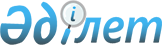 О бюджетах поселков, сельских округов на 2023-2025 годыРешение Шортандинского районного маслихата Акмолинской области от 26 декабря 2022 года № 7С-35/2.
      В соответствии с пунктом 2 статьи 9-1 Бюджетного кодекса Республики Казахстан, с пунктом 2-7 статьи 6 Закона Республики Казахстан "О местном государственном управлении и самоуправлении в Республике Казахстан", Шортандинский районный маслихат РЕШИЛ:
      1. Утвердить бюджет поселка Шортанды на 2023-2025 годы, согласно приложениям 1, 2 и 3 соответственно, в том числе на 2023 год в следующих объемах:
      1) доходы – 602 301,2 тысяч тенге, в том числе:
      налоговые поступления – 44 380,5 тысяч тенге;
      неналоговые поступления – 1 005,2 тысяч тенге;
      поступления от продажи основного капитала – 2 166,3 тысяч тенге;
      поступления трансфертов – 554 749,2 тысяч тенге;
      2) затраты – 602 535,2 тысяч тенге;
      3) чистое бюджетное кредитование – 0 тенге;
      бюджетные кредиты – 0 тенге;
      4) сальдо по операциям с финансовыми активами – 0 тенге;
      приобретение финансовых активов – 0 тенге;
      5) дефицит (профицит) бюджета – (-234) тысяч тенге;
      6) финансирование дефицита (использование профицита) бюджета – 234 тысяч тенге.
      Сноска. Пункт 1 - с изменениями, внесенными решением Шортандинского районного маслихата Акмолинской области от 27.11.2023 № 8С-11/2 (вводится в действие с 01.01.2023).


      2. Утвердить бюджет поселка Жолымбет на 2023-2025 годы, согласно приложениям 4, 5 и 6 соответственно, в том числе на 2023 год в следующих объемах:
      1) доходы – 186 712,8 тысяч тенге, в том числе:
      налоговые поступления – 47 425,9 тысяч тенге;
      неналоговые поступления – 9,4 тысяч тенге;
      поступления от продажи основного капитала – 32,7 тысяч тенге;
      поступления трансфертов – 139 244,8 тысяч тенге;
      2) затраты – 192 367,4 тысяч тенге;
      3) чистое бюджетное кредитование – 0 тенге;
      бюджетные кредиты – 0 тенге;
      4) сальдо по операциям с финансовыми активами – 0 тенге;
      приобретение финансовых активов – 0 тенге;
      5) дефицит (профицит) бюджета – (-5 654,6) тысяч тенге;
      6) финансирование дефицита (использование профицита) бюджета – 5 654,6 тысяч тенге.
      Сноска. Пункт 2 - с изменениями, внесенными решением Шортандинского районного маслихата Акмолинской области от 27.11.2023 № 8С-11/2 (вводится в действие с 01.01.2023).


      3. Утвердить бюджет Дамсинского сельского округа на 2023-2025 годы, согласно приложениям 7, 8 и 9 соответственно, в том числе на 2023 год в следующих объемах:
      1) доходы – 142 165,4 тысяч тенге, в том числе:
      налоговые поступления – 19 398 тысяч тенге;
      поступления от продажи основного капитала – 1 750 тысяч тенге;
      поступления трансфертов – 121 017,4 тысяч тенге;
      2) затраты – 147 712,6 тысяч тенге;
      3) чистое бюджетное кредитование – 0 тенге;
      бюджетные кредиты – 0 тенге;
      4) сальдо по операциям с финансовыми активами – 0 тенге;
      приобретение финансовых активов – 0 тенге;
      5) дефицит (профицит) бюджета – (-5 547,2) тысяч тенге;
      6) финансирование дефицита (использование профицита) бюджета – 5 547,2 тысяч тенге.
      Сноска. Пункт 3 - с изменениями, внесенными решением Шортандинского районного маслихата Акмолинской области от 27.11.2023 № 8С-11/2 (вводится в действие с 01.01.2023).


      4. Утвердить бюджет Новокубанского сельского округа на 2023-2025 годы, согласно приложениям 10, 11 и 12 соответственно, в том числе на 2023 год в следующих объемах:
      1) доходы – 175 752,8 тысяч тенге, в том числе:
      налоговые поступления – 7 118,2 тысяч тенге;
      поступления от продажи основного капитала – 275,1 тысяч тенге;
      поступления трансфертов – 168 359,5 тысяч тенге;
      2) затраты – 175 752,8 тысяч тенге;
      3) чистое бюджетное кредитование – 0 тенге;
      бюджетные кредиты – 0 тенге;
      4) сальдо по операциям с финансовыми активами – 0 тенге;
      приобретение финансовых активов – 0 тенге;
      5) дефицит (профицит) бюджета – 0 тенге;
      6) финансирование дефицита (использование профицита) бюджета – 0 тенге.
      Сноска. Пункт 4 - с изменениями, внесенными решением Шортандинского районного маслихата Акмолинской области от 27.11.2023 № 8С-11/2 (вводится в действие с 01.01.2023).


      5. Утвердить бюджет сельского округа Бозайгыр на 2023-2025 годы, согласно приложениям 13, 14 и 15 соответственно, в том числе на 2023 год в следующих объемах:
      1) доходы – 95 272,8 тысяч тенге, в том числе:
      налоговые поступления – 21 909,4 тысяч тенге;
      поступления от продажи основного капитала – 15 911,9 тысяч тенге;
      поступления трансфертов – 57 451,5 тысяч тенге;
      2) затраты – 96 255,2 тысяч тенге;
      3) чистое бюджетное кредитование – 0 тенге;
      бюджетные кредиты – 0 тенге;
      4) сальдо по операциям с финансовыми активами – 0 тенге;
      приобретение финансовых активов – 0 тенге;
      5) дефицит (профицит) бюджета – (-982,4) тысяч тенге;
      6) финансирование дефицита (использование профицита) бюджета – 982,4 тысяч тенге.
      Сноска. Пункт 5 - с изменениями, внесенными решением Шортандинского районного маслихата Акмолинской области от 27.11.2023 № 8С-11/2 (вводится в действие с 01.01.2023).


      6. Утвердить бюджет сельского округа Бектау на 2023-2025 годы, согласно приложениям 16, 17 и 18 соответственно, в том числе на 2023 год в следующих объемах:
      1) доходы – 99 793,8 тысяч тенге, в том числе:
      налоговые поступления – 6 168 тысяч тенге;
      поступления от продажи основного капитала – 8 587 тысяч тенге;
      поступления трансфертов – 85 038,8 тысяч тенге;
      2) затраты – 101 734,8 тысяч тенге;
      3) чистое бюджетное кредитование – 0 тенге;
      бюджетные кредиты – 0 тенге;
      4) сальдо по операциям с финансовыми активами – 0 тенге;
      приобретение финансовых активов – 0 тенге;
      5) дефицит (профицит) бюджета – (-1 941) тысяч тенге;
      6) финансирование дефицита (использование профицита) бюджета – 1 941 тысяч тенге.
      Сноска. Пункт 6 - с изменениями, внесенными решением Шортандинского районного маслихата Акмолинской области от 27.11.2023 № 8С-11/2 (вводится в действие с 01.01.2023).


      7. Утвердить бюджет Петровского сельского округа на 2023-2025 годы, согласно приложениям 19, 20 и 21 соответственно, в том числе на 2023 год в следующих объемах:
      1) доходы – 62 181,5 тысяч тенге, в том числе:
      налоговые поступления – 8 791 тысяч тенге;
      поступления от продажи основного капитала – 1 000 тысяч тенге;
      поступления трансфертов – 52 390,5 тысяч тенге;
      2) затраты – 63 681,5 тысяч тенге;
      3) чистое бюджетное кредитование – 0 тенге;
      бюджетные кредиты – 0 тенге;
      4) сальдо по операциям с финансовыми активами – 0 тенге;
      приобретение финансовых активов – 0 тенге;
      5) дефицит (профицит) бюджета – (-1 500) тысяч тенге;
      6) финансирование дефицита (использование профицита) бюджета – 1 500 тысяч тенге.
      Сноска. Пункт 7 - с изменениями, внесенными решением Шортандинского районного маслихата Акмолинской области от 27.11.2023 № 8С-11/2 (вводится в действие с 01.01.2023).


      8. Утвердить бюджет Андреевского сельского округа на 2023-2025 годы, согласно приложениям 22, 23 и 24 соответственно, в том числе на 2023 год в следующих объемах:
      1) доходы – 33 890,1 тысяч тенге, в том числе:
      налоговые поступления – 8 009 тысяч тенге;
      поступления от продажи основного капитала – 1 497 тысяч тенге;
      поступления трансфертов – 24 384,1 тысяч тенге;
      2) затраты – 36 125,1 тысяч тенге;
      3) чистое бюджетное кредитование – 0 тенге;
      бюджетные кредиты – 0 тенге;
      4) сальдо по операциям с финансовыми активами – 0 тенге;
      приобретение финансовых активов – 0 тенге;
      5) дефицит (профицит) бюджета – (-2 235) тысяч тенге;
      6) финансирование дефицита (использование профицита) бюджета – 2 235 тысяч тенге.
      Сноска. Пункт 8 - с изменениями, внесенными решением Шортандинского районного маслихата Акмолинской области от 27.11.2023 № 8С-11/2 (вводится в действие с 01.01.2023).


      9. Утвердить бюджет Раевского сельского округа на 2023-2025 годы, согласно приложениям 25, 26 и 27 соответственно, в том числе на 2023 год в следующих объемах:
      1) доходы – 74 579,7 тысяч тенге, в том числе:
      налоговые поступления – 3 545 тысяч тенге;
      неналоговые поступления – 150 тысяч тенге;
      поступления от продажи основного капитала – 480 тысяч тенге;
      поступления трансфертов – 70 404,7 тысяч тенге;
      2) затраты – 75 582,1 тысяч тенге;
      3) чистое бюджетное кредитование – 0 тенге;
      бюджетные кредиты – 0 тенге;
      4) сальдо по операциям с финансовыми активами – 0 тенге;
      приобретение финансовых активов – 0 тенге;
      5) дефицит (профицит) бюджета – (-1 002,4) тысяч тенге;
      6) финансирование дефицита (использование профицита) бюджета – 1 002,4 тысяч тенге.
      Сноска. Пункт 9 - с изменениями, внесенными решением Шортандинского районного маслихата Акмолинской области от 27.11.2023 № 8С-11/2 (вводится в действие с 01.01.2023).


      10. Утвердить бюджет Пригородного сельского округа на 2023-2025 годы, согласно приложениям 28, 29 и 30 соответственно, в том числе на 2023 год в следующих объемах:
      1) доходы – 115 237 тысяч тенге, в том числе:
      налоговые поступления – 3 485,9 тысяч тенге;
      неналоговые поступления – 70 тысяч тенге;
      поступления от продажи основного капитала – 3 230 тысяч тенге;
      поступления трансфертов – 108 451,1 тысяч тенге;
      2) затраты – 118 444,5 тысяч тенге;
      3) чистое бюджетное кредитование – 0 тенге;
      бюджетные кредиты – 0 тенге;
      4) сальдо по операциям с финансовыми активами – 0 тенге;
      приобретение финансовых активов – 0 тенге;
      5) дефицит (профицит) бюджета – (-3 207,5) тысяч тенге;
      6) финансирование дефицита (использование профицита) бюджета – 3 207,5 тысяч тенге.
      Сноска. Пункт 10 - с изменениями, внесенными решением Шортандинского районного маслихата Акмолинской области от 27.11.2023 № 8С-11/2 (вводится в действие с 01.01.2023).


      11. Утвердить бюджет Новоселовского сельского округа на 2023-2025 годы, согласно приложениям 31, 32 и 33 соответственно, в том числе на 2023 год в следующих объемах:
      1) доходы – 46 724,8 тысяч тенге, в том числе:
      налоговые поступления – 3 733,6 тысяч тенге;
      поступления трансфертов – 42 991,2 тысяч тенге;
      2) затраты – 48 844,8 тысяч тенге;
      3) чистое бюджетное кредитование – 0 тенге;
      бюджетные кредиты – 0 тенге;
      4) сальдо по операциям с финансовыми активами – 0 тенге;
      приобретение финансовых активов – 0 тенге;
      5) дефицит (профицит) бюджета – (-2 120) тысяч тенге;
      6) финансирование дефицита (использование профицита) бюджета – 2 120 тысяч тенге.
      Сноска. Пункт 11 - с изменениями, внесенными решением Шортандинского районного маслихата Акмолинской области от 27.11.2023 № 8С-11/2 (вводится в действие с 01.01.2023).


      12. Учесть объемы бюджетных субвенций на 2023 год, передаваемых из районного бюджета бюджетам поселков, сельских округов в сумме 143 018 тысяч тенге, в том числе:
      поселок Шортанды – 18 145 тысяч тенге;
      Дамсинский сельский округ – 16 516 тысяч тенге;
      Новокубанский сельский округ – 15 452 тысяч тенге;
      сельский округ Бектау – 19 634 тысяч тенге;
      Петровский сельский округ – 10 500 тысяч тенге;
      Андреевский сельский округ – 12 500 тысяч тенге;
      Раевский сельский округ – 16 010 тысяч тенге;
      Пригородный сельский округ – 18 500 тысяч тенге;
      Новоселовский сельский округ – 11 261 тысяч тенге;
      сельский округ Бозайгыр – 4 500 тысяч тенге.
      13. Учесть в бюджетах поселков, сельских округов на 2023 год целевые трансферты из областного бюджета, согласно приложению 34.
      14. Учесть в бюджетах поселков, сельских округов на 2023 год целевые трансферты из районного бюджета, согласно приложению 35.
      15. Настоящее решение вводится в действие с 1 января 2023 года. Бюджет поселка Шортанды на 2023 год
      Сноска. Приложение 1 - в редакции решения Шортандинского районного маслихата Акмолинской области от 27.11.2023 № 8С-11/2 (вводится в действие с 01.01.2023). Бюджет поселка Шортанды на 2024 год Бюджет поселка Шортанды на 2025 год Бюджет поселка Жолымбет на 2023 год
      Сноска. Приложение 4 - в редакции решения Шортандинского районного маслихата Акмолинской области от 27.11.2023 № 8С-11/2 (вводится в действие с 01.01.2023). Бюджет поселка Жолымбет на 2024 год Бюджет поселка Жолымбет на 2025 год Бюджет Дамсинского сельского округа на 2023 год
      Сноска. Приложение 7 - в редакции решения Шортандинского районного маслихата Акмолинской области от 27.11.2023 № 8С-11/2 (вводится в действие с 01.01.2023). Бюджет Дамсинского сельского округа на 2024 год Бюджет Дамсинского сельского округа на 2025 год Бюджет Новокубанского сельского округа на 2023 год
      Сноска. Приложение 10 - в редакции решения Шортандинского районного маслихата Акмолинской области от 27.11.2023 № 8С-11/2 (вводится в действие с 01.01.2023). Бюджет Новокубанского сельского округа на 2024 год Бюджет Новокубанского сельского округа на 2025 год Бюджет сельского округа Бозайгыр на 2023 год
      Сноска. Приложение 13 - в редакции решения Шортандинского районного маслихата Акмолинской области от 27.11.2023 № 8С-11/2 (вводится в действие с 01.01.2023). Бюджет сельского округа Бозайгыр на 2024 год Бюджет сельского округа Бозайгыр на 2025 год Бюджет сельского округа Бектау на 2023 год
      Сноска. Приложение 16 - в редакции решения Шортандинского районного маслихата Акмолинской области от 27.11.2023 № 8С-11/2 (вводится в действие с 01.01.2023). Бюджет сельского округа Бектау на 2024 год Бюджет сельского округа Бектау на 2025 год Бюджет Петровского сельского округа на 2023 год
      Сноска. Приложение 19 - в редакции решения Шортандинского районного маслихата Акмолинской области от 27.11.2023 № 8С-11/2 (вводится в действие с 01.01.2023). Бюджет Петровского сельского округа на 2024 год Бюджет Петровского сельского округа на 2025 год Бюджет Андреевского сельского округа на 2023 год
      Сноска. Приложение 22 - в редакции решения Шортандинского районного маслихата Акмолинской области от 27.11.2023 № 8С-11/2 (вводится в действие с 01.01.2023). Бюджет Андреевского сельского округа на 2024 год Бюджет Андреевского сельского округа на 2025 год Бюджет Раевского сельского округа на 2023 год
      Сноска. Приложение 25 - в редакции решения Шортандинского районного маслихата Акмолинской области от 27.11.2023 № 8С-11/2 (вводится в действие с 01.01.2023). Бюджет Раевского сельского округа на 2024 год Бюджет Раевского сельского округа на 2025 год Бюджет Пригородного сельского округа на 2023 год
      Сноска. Приложение 28 - в редакции решения Шортандинского районного маслихата Акмолинской области от 27.11.2023 № 8С-11/2 (вводится в действие с 01.01.2023). Бюджет Пригородного сельского округа на 2024 год Бюджет Пригородного сельского округа на 2025 год Бюджет Новоселовского сельского округа на 2023 год
      Сноска. Приложение 31 - в редакции решения Шортандинского районного маслихата Акмолинской области от 27.11.2023 № 8С-11/2 (вводится в действие с 01.01.2023). Бюджет Новоселовского сельского округа на 2024 год Бюджет Новоселовского сельского округа на 2025 год Целевые трансферты из областного бюджета на 2023 год
      Сноска. Приложение 34 - в редакции решения Шортандинского районного маслихата Акмолинской области от 27.11.2023 № 8С-11/2 (вводится в действие с 01.01.2023). Целевые трансферты за счет средств местного бюджета на 2023 год
      Сноска. Приложение 35 - в редакции решения Шортандинского районного маслихата Акмолинской области от 27.11.2023 № 8С-11/2 (вводится в действие с 01.01.2023).
					© 2012. РГП на ПХВ «Институт законодательства и правовой информации Республики Казахстан» Министерства юстиции Республики Казахстан
				
      Секретарь Шортандинскогорайонного маслихата

Г.Садвокасова
Приложение 1 к решению
Шортандинского районного
маслихата № 7С-35/2
от 26 декабря 2022 года
Функциональная группа
Категория
Функциональная группа
Категория
Функциональная группа
Категория
Функциональная группа
Категория
Функциональная группа
Категория
Сумма, тысяч тенге
Функциональная подгруппа
Функциональная подгруппа
Функциональная подгруппа
Функциональная подгруппа
Сумма, тысяч тенге
Класс 
Класс 
Класс 
Класс 
Сумма, тысяч тенге
Администратор бюджетных программ
Администратор бюджетных программ
Администратор бюджетных программ
Сумма, тысяч тенге
Подкласс 
Подкласс 
Подкласс 
Сумма, тысяч тенге
Программа
Программа
Сумма, тысяч тенге
1
2
3
4
5
6
I. Доходы
602301,2
1
Налоговые поступления
44380,5
01
Подоходный налог 
17751
2
Индивидуальный подоходный налог
17751
04
Hалоги на собственность
25072,3
1
Hалоги на имущество
920
3
Земельный налог
1636
4
Hалог на транспортные средства
22439
5
Единый земельный налог
77,3
05
Внутренние налоги на товары, работы и услуги
1557,2
3
Поступления за использование природных и других ресурсов
1316
4
Сборы за ведение предпринимательской и профессиональной деятельности
241,2
2
Неналоговые поступления
1005,2
06
Прочие неналоговые поступления
1005,2
1
Прочие неналоговые поступления
1005,2
3
Поступления от продажи основного капитала
2166,3
03
Продажа земли и нематериальных активов
2166,3
1
Продажа земли
1690
2
Продажа нематериальных активов
476,3
4
Поступления трансфертов 
554749,2
02
Трансферты из вышестоящих органов государственного управления
554749,2
3
Трансферты из районного (города областного значения) бюджета
554749,2
II. Затраты
602535,2
01
Государственные услуги общего характера
66298,7
1
Представительные, исполнительные и другие органы, выполняющие общие функции государственного управления
66298,7
124
Аппарат акима города районного значения, села, поселка, сельского округа
66298,7
001
Услуги по обеспечению деятельности акима города районного значения, села, поселка сельского округа
66298,7
06
Социальная помощь и социальное обеспечение
3174
2
Социальная помощь
3174
124
Аппарат акима города районного значения, села, поселка, сельского округа
3174
003
Оказание социальной помощи нуждающимся гражданам на дому
3174
07
Жилищно-коммунальное хозяйство
260453,4
3
Благоустройство населенных пунктов
260453,4
124
Аппарат акима города районного значения, села, поселка, сельского округа
260453,4
008
Освещение улиц в населенных пунктах
32244,7
009
Обеспечение санитарии населенных пунктов
1041,4
011
Благоустройство и озеленение населенных пунктов
227167,3
12
Транспорт и коммуникации
222038,7
1
Автомобильный транспорт
222038,7
124
Аппарат акима города районного значения, села, поселка, сельского округа
222038,7
013
Обеспечение функционирования автомобильных дорог в городах районного значения, селах, поселках, сельских округах
15524,5
045
Капитальный и средний ремонт автомобильных дорог в городах районного значения, селах, поселках, сельских округах
206514,2
13
Прочие
50336,4
9
Прочие
50336,4
124
Аппарат акима города районного значения, села, поселка, сельского округа
50336,4
057
Реализация мероприятий по социальной и инженерной инфраструктуре в сельских населенных пунктах в рамках проекта "Ауыл-Ел бесігі"
50336,4
15
Трансферты
234
1
Трансферты
234
124
Аппарат акима города районного значения, села, поселка, сельского округа
234
044
Возврат сумм неиспользованных (недоиспользованных) целевых трансфертов, выделенных из республиканского бюджета за счет целевого трансферта из Национального фонда Республики Казахстан
204
048
Возврат неиспользованных (недоиспользованных) целевых трансфертов
30
III. Чистое бюджетное кредитование
0
Бюджетные кредиты
0
ІV. Сальдо по операциям с финансовыми активами 
0
Приобретение финансовых активов 
0
V. Дефицит (профицит) бюджета
-234
VI. Финансирование дефицита (использование профицита) бюджета
234Приложение 2 к решению
Шортандинского районного
маслихата № 7С-35/2
от 26 декабря 2022 года
Функциональная группаКатегория
Функциональная группаКатегория
Функциональная группаКатегория
Функциональная группаКатегория
Функциональная группаКатегория
Сумма, тысяч тенге
Функциональная подгруппа
Функциональная подгруппа
Функциональная подгруппа
Функциональная подгруппа
Сумма, тысяч тенге
Класс 
Класс 
Класс 
Класс 
Сумма, тысяч тенге
Администратор бюджетных программ
Администратор бюджетных программ
Администратор бюджетных программ
Сумма, тысяч тенге
Подкласс 
Подкласс 
Подкласс 
Сумма, тысяч тенге
Программа
Программа
Сумма, тысяч тенге
1
2
3
4
5
6
I. Доходы
76395
1
Налоговые поступления
59820
01
Подоходный налог 
27052
2
Индивидуальный подоходный налог
27052
04
Hалоги на собственность
31496
1
Hалоги на имущество
1966
3
Земельный налог
2630
4
Hалог на транспортные средства
26900
05
Внутренние налоги на товары, работы и услуги
1272
3
Поступления за использование природных и других ресурсов
1272
3
Поступления от продажи основного капитала
1000
03
Продажа земли и нематериальных активов
1000
1
Продажа земли
1000
4
Поступления трансфертов 
15575
02
Трансферты из вышестоящих органов государственного управления
15575
3
Трансферты из районного (города областного значения) бюджета
15575
II. Затраты
76395
01
Государственные услуги общего характера
45599
1
Представительные, исполнительные и другие органы, выполняющие общие функции государственного управления
45599
124
Аппарат акима города районного значения, села, поселка, сельского округа
45599
001
Услуги по обеспечению деятельности акима города районного значения, села, поселка сельского округа
45599
06
Социальная помощь и социальное обеспечение
1164
2
Социальная помощь
1164
124
Аппарат акима города районного значения, села, поселка, сельского округа
1164
003
Оказание социальной помощи нуждающимся гражданам на дому
1164
07
Жилищно-коммунальное хозяйство
20002
3
Благоустройство населенных пунктов
20002
124
Аппарат акима города районного значения, села, поселка, сельского округа
20002
008
Освещение улиц в населенных пунктах
11722
009
Обеспечение санитарии населенных пунктов
1454
010
Содержание мест захоронений и погребение безродных
86
011
Благоустройство и озеленение населенных пунктов
6740
12
Транспорт и коммуникации
9630
1
Автомобильный транспорт
9630
124
Аппарат акима города районного значения, села, поселка, сельского округа
9630
013
Обеспечение функционирования автомобильных дорог в городах районного значения, селах, поселках, сельских округах
9630
III. Чистое бюджетное кредитование
0
Бюджетные кредиты
0
ІV. Сальдо по операциям с финансовыми активами 
0
Приобретение финансовых активов 
0
V. Дефицит (профицит) бюджета
0
VI. Финансирование дефицита (использование профицита) бюджета
0Приложение 3 к решению
Шортандинского районного
маслихата № 7С-35/2
от 26 декабря 2022 года
Функциональная группаКатегория
Функциональная группаКатегория
Функциональная группаКатегория
Функциональная группаКатегория
Функциональная группаКатегория
Сумма, тысяч тенге
Функциональная подгруппа
Функциональная подгруппа
Функциональная подгруппа
Функциональная подгруппа
Сумма, тысяч тенге
Класс 
Класс 
Класс 
Класс 
Сумма, тысяч тенге
Администратор бюджетных программ
Администратор бюджетных программ
Администратор бюджетных программ
Сумма, тысяч тенге
Подкласс 
Подкласс 
Подкласс 
Сумма, тысяч тенге
Программа
Программа
Сумма, тысяч тенге
1
2
3
4
5
6
I. Доходы
77824
1
Налоговые поступления
62930
01
Подоходный налог 
27200
2
Индивидуальный подоходный налог
27200
04
Hалоги на собственность
34130
1
Hалоги на имущество
2500
3
Земельный налог
2730
4
Hалог на транспортные средства
28900
05
Внутренние налоги на товары, работы и услуги
1600
3
Поступления за использование природных и других ресурсов
1600
3
Поступления от продажи основного капитала
1000
03
Продажа земли и нематериальных активов
1000
1
Продажа земли
1000
4
Поступления трансфертов 
13894
02
Трансферты из вышестоящих органов государственного управления
13894
3
Трансферты из районного (города областного значения) бюджета
13894
II. Затраты
77824
01
Государственные услуги общего характера
45826
1
Представительные, исполнительные и другие органы, выполняющие общие функции государственного управления
45826
124
Аппарат акима города районного значения, села, поселка, сельского округа
45826
001
Услуги по обеспечению деятельности акима города районного значения, села, поселка сельского округа
45826
06
Социальная помощь и социальное обеспечение
1165
2
Социальная помощь
1165
124
Аппарат акима города районного значения, села, поселка, сельского округа
1165
003
Оказание социальной помощи нуждающимся гражданам на дому
1165
07
Жилищно-коммунальное хозяйство
21401
3
Благоустройство населенных пунктов
21401
124
Аппарат акима города районного значения, села, поселка, сельского округа
21401
008
Освещение улиц в населенных пунктах
12542
009
Обеспечение санитарии населенных пунктов
1555
010
Содержание мест захоронений и погребение безродных
92
011
Благоустройство и озеленение населенных пунктов
7212
12
Транспорт и коммуникации
9432
1
Автомобильный транспорт
9432
124
Аппарат акима города районного значения, села, поселка, сельского округа
9432
013
Обеспечение функционирования автомобильных дорог в городах районного значения, селах, поселках, сельских округах
9432
III. Чистое бюджетное кредитование
0
Бюджетные кредиты
0
ІV. Сальдо по операциям с финансовыми активами 
0
Приобретение финансовых активов 
0
V. Дефицит (профицит) бюджета
0
VI. Финансирование дефицита (использование профицита) бюджета
0Приложение 4 к решению
Шортандинского районного
маслихата № 7С-35/2
от 26 декабря 2022 года
Функциональная группа
Категория
Функциональная группа
Категория
Функциональная группа
Категория
Функциональная группа
Категория
Функциональная группа
Категория
Сумма, тысяч тенге
Функциональная подгруппа
Функциональная подгруппа
Функциональная подгруппа
Функциональная подгруппа
Сумма, тысяч тенге
Класс 
Класс 
Класс 
Класс 
Сумма, тысяч тенге
Администратор бюджетных программ
Администратор бюджетных программ
Администратор бюджетных программ
Сумма, тысяч тенге
Подкласс 
Подкласс 
Подкласс 
Сумма, тысяч тенге
Программа
Программа
Сумма, тысяч тенге
1
2
3
4
5
6
I. Доходы
186712,8
1
Налоговые поступления
47425,9
01
Подоходный налог 
14830
2
Индивидуальный подоходный налог
14830
04
Hалоги на собственность
14959,2
1
Hалоги на имущество
875
3
Земельный налог
342
4
Hалог на транспортные средства
13704,2
5
Единый земельный налог
38
05
Внутренние налоги на товары, работы и услуги
17636,7
3
Поступления за использование природных и других ресурсов
17635
4
Сборы за ведение предпринимательской и профессиональной деятельности
1,7
2
Неналоговые поступления
9,4
06
Прочие неналоговые поступления
9,4
1
Прочие неналоговые поступления
9,4
3
Поступления от продажи основного капитала
32,7
03
Продажа земли и нематериальных активов
32,7
1
Продажа земли
24
2
Продажа нематериальных активов
8,7
4
Поступления трансфертов 
139244,8
02
Трансферты из вышестоящих органов государственного управления
139244,8
3
Трансферты из районного (города областного значения) бюджета
139244,8
II. Затраты
192367,4
01
Государственные услуги общего характера
38094
1
Представительные, исполнительные и другие органы, выполняющие общие функции государственного управления
38094
124
Аппарат акима города районного значения, села, поселка, сельского округа
38094
001
Услуги по обеспечению деятельности акима города районного значения, села, поселка сельского округа
38094
06
Социальная помощь и социальное обеспечение
5579
2
Социальная помощь
5579
124
Аппарат акима города районного значения, села, поселка, сельского округа
5579
003
Оказание социальной помощи нуждающимся гражданам на дому
5579
07
Жилищно-коммунальное хозяйство
17047
3
Благоустройство населенных пунктов
17047
124
Аппарат акима города районного значения, села, поселка, сельского округа
17047
008
Освещение улиц в населенных пунктах
2490
011
Благоустройство и озеленение населенных пунктов
14557
12
Транспорт и коммуникации
285
1
Автомобильный транспорт
285
124
Аппарат акима города районного значения, села, поселка, сельского округа
285
013
Обеспечение функционирования автомобильных дорог в городах районного значения, селах, поселках, сельских округах
285
13
Прочие
131221,8
9
Прочие
131221,8
124
Аппарат акима города районного значения, села, поселка, сельского округа
131221,8
057
Реализация мероприятий по социальной и инженерной инфраструктуре в сельских населенных пунктах в рамках проекта "Ауыл-Ел бесігі"
131221,8
15
Трансферты
140,6
1
Трансферты
140,6
124
Аппарат акима города районного значения, села, поселка, сельского округа
140,6
044
Возврат сумм неиспользованных (недоиспользованных) целевых трансфертов, выделенных из республиканского бюджета за счет целевого трансферта из Национального фонда Республики Казахстан
3,5
048
Возврат неиспользованных (недоиспользованных) целевых трансфертов
137,1
III. Чистое бюджетное кредитование
0
Бюджетные кредиты
0
ІV. Сальдо по операциям с финансовыми активами 
0
Приобретение финансовых активов 
0
V. Дефицит (профицит) бюджета
-5654,6
VI. Финансирование дефицита (использование профицита) бюджета
5654,6Приложение 5 к решению
Шортандинского районного
маслихата № 7С-35/2
от 26 декабря 2022 года
Функциональная группаКатегория
Функциональная группаКатегория
Функциональная группаКатегория
Функциональная группаКатегория
Функциональная группаКатегория
Сумма, тысяч тенге
Функциональная подгруппа
Функциональная подгруппа
Функциональная подгруппа
Функциональная подгруппа
Сумма, тысяч тенге
Класс 
Класс 
Класс 
Класс 
Сумма, тысяч тенге
Администратор бюджетных программ
Администратор бюджетных программ
Администратор бюджетных программ
Сумма, тысяч тенге
Подкласс 
Подкласс 
Подкласс 
Сумма, тысяч тенге
Программа
Программа
Сумма, тысяч тенге
1
2
3
4
5
6
I. Доходы
60541
1
Налоговые поступления
60541
01
Подоходный налог 
7050
2
Индивидуальный подоходный налог
7050
04
Hалоги на собственность
17130
1
Hалоги на имущество
1020
3
Земельный налог
290
4
Hалог на транспортные средства
15820
05
Внутренние налоги на товары, работы и услуги
36361
3
Поступления за использование природных и других ресурсов
36361
II. Затраты
60541
01
Государственные услуги общего характера
33205
1
Представительные, исполнительные и другие органы, выполняющие общие функции государственного управления
33205
124
Аппарат акима города районного значения, села, поселка, сельского округа
33205
001
Услуги по обеспечению деятельности акима города районного значения, села, поселка сельского округа
33205
06
Социальная помощь и социальное обеспечение
2296
2
Социальная помощь
2296
124
Аппарат акима города районного значения, села, поселка, сельского округа
2296
003
Оказание социальной помощи нуждающимся гражданам на дому
2296
07
Жилищно-коммунальное хозяйство
24468
3
Благоустройство населенных пунктов
24468
124
Аппарат акима города районного значения, села, поселка, сельского округа
24468
008
Освещение улиц в населенных пунктах
1605
009
Обеспечение санитарии населенных пунктов
229
011
Благоустройство и озеленение населенных пунктов
22634
12
Транспорт и коммуникации
572
1
Автомобильный транспорт
572
124
Аппарат акима города районного значения, села, поселка, сельского округа
572
013
Обеспечение функционирования автомобильных дорог в городах районного значения, селах, поселках, сельских округах
572
III. Чистое бюджетное кредитование
0
Бюджетные кредиты
0
ІV. Сальдо по операциям с финансовыми активами 
0
Приобретение финансовых активов 
0
V. Дефицит (профицит) бюджета
0
VI. Финансирование дефицита (использование профицита) бюджета
0Приложение 6 к решению
Шортандинского районного
маслихата № 7С-35/2
от 26 декабря 2022 года
Функциональная группаКатегория
Функциональная группаКатегория
Функциональная группаКатегория
Функциональная группаКатегория
Функциональная группаКатегория
Сумма, тысяч тенге
Функциональная подгруппа
Функциональная подгруппа
Функциональная подгруппа
Функциональная подгруппа
Сумма, тысяч тенге
Класс 
Класс 
Класс 
Класс 
Сумма, тысяч тенге
Администратор бюджетных программ
Администратор бюджетных программ
Администратор бюджетных программ
Сумма, тысяч тенге
Подкласс 
Подкласс 
Подкласс 
Сумма, тысяч тенге
Программа
Программа
Сумма, тысяч тенге
1
2
3
4
5
6
I. Доходы
63463
1
Налоговые поступления
63463
01
Подоходный налог 
7500
2
Индивидуальный подоходный налог
7500
04
Hалоги на собственность
19570
1
Hалоги на имущество
1060
3
Земельный налог
560
4
Hалог на транспортные средства
17950
05
Внутренние налоги на товары, работы и услуги
36393
3
Поступления за использование природных и других ресурсов
36393
II. Затраты
63463
01
Государственные услуги общего характера
33405
1
Представительные, исполнительные и другие органы, выполняющие общие функции государственного управления
33405
124
Аппарат акима города районного значения, села, поселка, сельского округа
33405
001
Услуги по обеспечению деятельности акима города районного значения, села, поселка сельского округа
33405
06
Социальная помощь и социальное обеспечение
2296
2
Социальная помощь
2296
124
Аппарат акима города районного значения, села, поселка, сельского округа
2296
003
Оказание социальной помощи нуждающимся гражданам на дому
2296
07
Жилищно-коммунальное хозяйство
27149
3
Благоустройство населенных пунктов
27149
124
Аппарат акима города районного значения, села, поселка, сельского округа
27149
008
Освещение улиц в населенных пунктах
1717
009
Обеспечение санитарии населенных пунктов
245
011
Благоустройство и озеленение населенных пунктов
25187
12
Транспорт и коммуникации
613
1
Автомобильный транспорт
613
124
Аппарат акима города районного значения, села, поселка, сельского округа
613
013
Обеспечение функционирования автомобильных дорог в городах районного значения, селах, поселках, сельских округах
613
III. Чистое бюджетное кредитование
0
Бюджетные кредиты
0
ІV. Сальдо по операциям с финансовыми активами 
0
Приобретение финансовых активов 
0
V. Дефицит (профицит) бюджета
0
VI. Финансирование дефицита (использование профицита) бюджета
0Приложение 7 к решению
Шортандинского районного
маслихата № 7С-35/2
от 26 декабря 2022 года
Функциональная группа
Категория
Функциональная группа
Категория
Функциональная группа
Категория
Функциональная группа
Категория
Функциональная группа
Категория
Сумма, тысяч тенге
Функциональная подгруппа
Функциональная подгруппа
Функциональная подгруппа
Функциональная подгруппа
Сумма, тысяч тенге
Класс 
Класс 
Класс 
Класс 
Сумма, тысяч тенге
Администратор бюджетных программ
Администратор бюджетных программ
Администратор бюджетных программ
Сумма, тысяч тенге
Подкласс 
Подкласс 
Подкласс 
Сумма, тысяч тенге
Программа
Программа
Сумма, тысяч тенге
1
2
3
4
5
6
I. Доходы
142165,4
1
Налоговые поступления
19398
01
Подоходный налог 
2900
2
Индивидуальный подоходный налог
2900
04
Hалоги на собственность
16418
1
Hалоги на имущество
1552
3
Земельный налог
380
4
Hалог на транспортные средства
14486
05
Внутренние налоги на товары, работы и услуги
80
4
Сборы за ведение предпринимательской и профессиональной деятельности
80
3
Поступления от продажи основного капитала
1750
03
Продажа земли и нематериальных активов
1750
1
Продажа земли
1750
4
Поступления трансфертов 
121017,4
02
Трансферты из вышестоящих органов государственного управления
121017,4
3
Трансферты из районного (города областного значения) бюджета
121017,4
II. Затраты
147712,6
01
Государственные услуги общего характера
71076,4
1
Представительные, исполнительные и другие органы, выполняющие общие функции государственного управления
71076,4
124
Аппарат акима города районного значения, села, поселка, сельского округа
71076,4
001
Услуги по обеспечению деятельности акима города районного значения, села, поселка сельского округа
71076,4
06
Социальная помощь и социальное обеспечение
928
2
Социальная помощь
928
124
Аппарат акима города районного значения, села, поселка, сельского округа
928
003
Оказание социальной помощи нуждающимся гражданам на дому
928
07
Жилищно-коммунальное хозяйство
17013
3
Благоустройство населенных пунктов
17013
124
Аппарат акима города районного значения, села, поселка, сельского округа
17013
008
Освещение улиц в населенных пунктах
5823,5
009
Обеспечение санитарии населенных пунктов
725,7
010
Содержание мест захоронений и погребение безродных
95,6
011
Благоустройство и озеленение населенных пунктов
10368,2
12
Транспорт и коммуникации
58695
1
Автомобильный транспорт
58695
124
Аппарат акима города районного значения, села, поселка, сельского округа
58695
013
Обеспечение функционирования автомобильных дорог в городах районного значения, селах, поселках, сельских округах
6535
045
Капитальный и средний ремонт автомобильных дорог в городах районного значения, селах, поселках, сельских округах
52160
15
Трансферты
0,2
1
Трансферты
0,2
124
Аппарат акима города районного значения, села, поселка, сельского округа
0,2
048
Возврат неиспользованных (недоиспользованных) целевых трансфертов
0,2
III. Чистое бюджетное кредитование
0
Бюджетные кредиты
0
ІV. Сальдо по операциям с финансовыми активами 
0
Приобретение финансовых активов 
0
V. Дефицит (профицит) бюджета
-5547,2
VI. Финансирование дефицита (использование профицита) бюджета
5547,2Приложение 8 к решению
Шортандинского районного
маслихата № 7С-35/2
от 26 декабря 2022 года
Функциональная группаКатегория
Функциональная группаКатегория
Функциональная группаКатегория
Функциональная группаКатегория
Функциональная группаКатегория
Сумма, тысяч тенге
Функциональная подгруппа
Функциональная подгруппа
Функциональная подгруппа
Функциональная подгруппа
Сумма, тысяч тенге
Класс 
Класс 
Класс 
Класс 
Сумма, тысяч тенге
Администратор бюджетных программ
Администратор бюджетных программ
Администратор бюджетных программ
Сумма, тысяч тенге
Подкласс 
Подкласс 
Подкласс 
Сумма, тысяч тенге
Программа
Программа
Сумма, тысяч тенге
1
2
3
4
5
6
I. Доходы
51932
1
Налоговые поступления
35492
01
Подоходный налог 
7250
2
Индивидуальный подоходный налог
7250
04
Hалоги на собственность
18600
1
Hалоги на имущество
1850
3
Земельный налог
2050
4
Hалог на транспортные средства
14700
05
Внутренние налоги на товары, работы и услуги
9642
3
Поступления за использование природных и других ресурсов
9560
4
Сборы за ведение предпринимательской и профессиональной деятельности
82
3
Поступления от продажи основного капитала
200
03
Продажа земли и нематериальных активов
200
1
Продажа земли
200
4
Поступления трансфертов 
16240
02
Трансферты из вышестоящих органов государственного управления
16240
3
Трансферты из районного (города областного значения) бюджета
16240
II. Затраты
51932
01
Государственные услуги общего характера
32619
1
Представительные, исполнительные и другие органы, выполняющие общие функции государственного управления
32619
124
Аппарат акима города районного значения, села, поселка, сельского округа
32619
001
Услуги по обеспечению деятельности акима города районного значения, села, поселка сельского округа
32619
06
Социальная помощь и социальное обеспечение
293
2
Социальная помощь
293
124
Аппарат акима города районного значения, села, поселка, сельского округа
293
003
Оказание социальной помощи нуждающимся гражданам на дому
293
07
Жилищно-коммунальное хозяйство
11871
3
Благоустройство населенных пунктов
11871
124
Аппарат акима города районного значения, села, поселка, сельского округа
11871
008
Освещение улиц в населенных пунктах
2862
009
Обеспечение санитарии населенных пунктов
878
010
Содержание мест захоронений и погребение безродных
114
011
Благоустройство и озеленение населенных пунктов
8017
12
Транспорт и коммуникации
7149
1
Автомобильный транспорт
7149
124
Аппарат акима города районного значения, села, поселка, сельского округа
7149
013
Обеспечение функционирования автомобильных дорог в городах районного значения, селах, поселках, сельских округах
7149
III. Чистое бюджетное кредитование
0
Бюджетные кредиты
0
ІV. Сальдо по операциям с финансовыми активами 
0
Приобретение финансовых активов 
0
V. Дефицит (профицит) бюджета
0
VI. Финансирование дефицита (использование профицита) бюджета
0Приложение 9 к решению
Шортандинского районного
маслихата № 7С-35/2
от 26 декабря 2022 года
Функциональная группаКатегория
Функциональная группаКатегория
Функциональная группаКатегория
Функциональная группаКатегория
Функциональная группаКатегория
Сумма, тысяч тенге
Функциональная подгруппа
Функциональная подгруппа
Функциональная подгруппа
Функциональная подгруппа
Сумма, тысяч тенге
Класс 
Класс 
Класс 
Класс 
Сумма, тысяч тенге
Администратор бюджетных программ
Администратор бюджетных программ
Администратор бюджетных программ
Сумма, тысяч тенге
Подкласс 
Подкласс 
Подкласс 
Сумма, тысяч тенге
Программа
Программа
Сумма, тысяч тенге
1
2
3
4
5
6
I. Доходы
55397
1
Налоговые поступления
38397
01
Подоходный налог 
7300
2
Индивидуальный подоходный налог
7300
04
Hалоги на собственность
20300
1
Hалоги на имущество
1850
3
Земельный налог
2550
4
Hалог на транспортные средства
15900
05
Внутренние налоги на товары, работы и услуги
10797
3
Поступления за использование природных и других ресурсов
10711
4
Сборы за ведение предпринимательской и профессиональной деятельности
86
3
Поступления от продажи основного капитала
800
03
Продажа земли и нематериальных активов
800
1
Продажа земли
800
4
Поступления трансфертов 
16200
02
Трансферты из вышестоящих органов государственного управления
16200
3
Трансферты из районного (города областного значения) бюджета
16200
II. Затраты
55397
01
Государственные услуги общего характера
31643
1
Представительные, исполнительные и другие органы, выполняющие общие функции государственного управления
31643
124
Аппарат акима города районного значения, села, поселка, сельского округа
31643
001
Услуги по обеспечению деятельности акима города районного значения, села, поселка сельского округа
31643
06
Социальная помощь и социальное обеспечение
293
2
Социальная помощь
293
124
Аппарат акима города районного значения, села, поселка, сельского округа
293
003
Оказание социальной помощи нуждающимся гражданам на дому
293
07
Жилищно-коммунальное хозяйство
13919
3
Благоустройство населенных пунктов
13919
124
Аппарат акима города районного значения, села, поселка, сельского округа
13919
008
Освещение улиц в населенных пунктах
3063
009
Обеспечение санитарии населенных пунктов
940
010
Содержание мест захоронений и погребение безродных
123
011
Благоустройство и озеленение населенных пунктов
9793
12
Транспорт и коммуникации
9542
1
Автомобильный транспорт
9542
124
Аппарат акима города районного значения, села, поселка, сельского округа
9542
013
Обеспечение функционирования автомобильных дорог в городах районного значения, селах, поселках, сельских округах
9542
III. Чистое бюджетное кредитование
0
Бюджетные кредиты
0
ІV. Сальдо по операциям с финансовыми активами 
0
Приобретение финансовых активов 
0
V. Дефицит (профицит) бюджета
0
VI. Финансирование дефицита (использование профицита) бюджета
0Приложение 10 к решению
Шортандинского районного
маслихата № 7С-35/2
от 26 декабря 2022 года
Функциональная группа
Категория 
Функциональная группа
Категория 
Функциональная группа
Категория 
Функциональная группа
Категория 
Функциональная группа
Категория 
Сумма, тысяч тенге
Функциональная подгруппа
Функциональная подгруппа
Функциональная подгруппа
Функциональная подгруппа
Сумма, тысяч тенге
Класс 
Класс 
Класс 
Класс 
Сумма, тысяч тенге
Администратор бюджетных программ
Администратор бюджетных программ
Администратор бюджетных программ
Сумма, тысяч тенге
Подкласс 
Подкласс 
Подкласс 
Сумма, тысяч тенге
Программа
Программа
Сумма, тысяч тенге
1
2
3
4
5
6
I. Доходы
175752,8
1
Налоговые поступления
7118,2
01
Подоходный налог 
1511
2
Индивидуальный подоходный налог
1511
04
Hалоги на собственность
5607,2
1
Hалоги на имущество
472,8
3
Земельный налог
91,3
4
Hалог на транспортные средства
5043,1
3
Поступления от продажи основного капитала
275,1
03
Продажа земли и нематериальных активов
275,1
1
Продажа земли
275,1
4
Поступления трансфертов 
168359,5
02
Трансферты из вышестоящих органов государственного управления
168359,5
3
Трансферты из районного (города областного значения) бюджета
168359,5
II. Затраты
175752,8
01
Государственные услуги общего характера
29748,4
1
Представительные, исполнительные и другие органы, выполняющие общие функции государственного управления
29748,4
124
Аппарат акима города районного значения, села, поселка, сельского округа
29748,4
001
Услуги по обеспечению деятельности акима города районного значения, села, поселка, сельского округа
29748,4
06
Социальная помощь и социальное обеспечение
1629
2
Социальная помощь
1629
124
Аппарат акима города районного значения, села, поселка, сельского округа
1629
003
Оказание социальной помощи нуждающимся гражданам на дому
1629
07
Жилищно-коммунальное хозяйство
5316,7
3
Благоустройство населенных пунктов
5316,7
124
Аппарат акима города районного значения, села, поселка, сельского округа
5316,7
008
Освещение улиц в населенных пунктах
1250,6
009
Обеспечение санитарии населенных пунктов
404,1
011
Благоустройство и озеленение населенных пунктов
3662
12
Транспорт и коммуникации
1339,4
1
Автомобильный транспорт
1339,4
124
Аппарат акима района в городе, города районного значения, поселка, села, сельского округа
1339,4
013
Обеспечение функционирования автомобильных дорог в городах районного значения, поселках, селах, сельских округах
1339,4
13
Прочие
137719,3
9
Прочие
137719,3
124
Аппарат акима города районного значения, села, поселка, сельского округа
137719,3
057
Реализация мероприятий по социальной и инженерной инфраструктуре в сельских населенных пунктах в рамках проекта "Ауыл-Ел бесігі"
137719,3
III. Чистое бюджетное кредитование
0
Бюджетные кредиты
0
ІV. Сальдо по операциям с финансовыми активами 
0
Приобретение финансовых активов 
0
V. Дефицит (профицит) бюджета
0
VI. Финансирование дефицита (использование профицита) бюджета
0Приложение 11 к решению
Шортандинского районного
маслихата № 7С-35/2
от 26 декабря 2022 года
Функциональная группаКатегория 
Функциональная группаКатегория 
Функциональная группаКатегория 
Функциональная группаКатегория 
Функциональная группаКатегория 
Сумма, тысяч тенге
Функциональная подгруппа
Функциональная подгруппа
Функциональная подгруппа
Функциональная подгруппа
Сумма, тысяч тенге
Класс 
Класс 
Класс 
Класс 
Сумма, тысяч тенге
Администратор бюджетных программ
Администратор бюджетных программ
Администратор бюджетных программ
Сумма, тысяч тенге
Подкласс 
Подкласс 
Подкласс 
Сумма, тысяч тенге
Программа
Программа
Сумма, тысяч тенге
1
2
3
4
5
6
I. Доходы
27996
1
Налоговые поступления
13971
01
Подоходный налог 
2940
2
Индивидуальный подоходный налог
2940
04
Hалоги на собственность
5531
1
Hалоги на имущество
574
3
Земельный налог
436
4
Hалог на транспортные средства
4441
5
Единый земельный налог
80
05
Внутренние налоги на товары, работы и услуги
5500
3
Поступления за использование природных и других ресурсов
5500
4
Поступления трансфертов 
14025
02
Трансферты из вышестоящих органов государственного управления
14025
3
Трансферты из районного (города областного значения) бюджета
14025
II. Затраты
27996
01
Государственные услуги общего характера
23795
1
Представительные, исполнительные и другие органы, выполняющие общие функции государственного управления
23795
124
Аппарат акима города районного значения, села, поселка, сельского округа
23795
001
Услуги по обеспечению деятельности акима города районного значения, села, поселка, сельского округа
23795
06
Социальная помощь и социальное обеспечение
686
2
Социальная помощь
686
124
Аппарат акима города районного значения, села, поселка, сельского округа
686
003
Оказание социальной помощи нуждающимся гражданам на дому
686
07
Жилищно-коммунальное хозяйство
2673
3
Благоустройство населенных пунктов
2673
124
Аппарат акима города районного значения, села, поселка, сельского округа
2673
008
Освещение улиц в населенных пунктах
801
009
Обеспечение санитарии населенных пунктов
200
011
Благоустройство и озеленение населенных пунктов
1672
12
Транспорт и коммуникации
842
1
Автомобильный транспорт
842
124
Аппарат акима района в городе, города районного значения, поселка, села, сельского округа
842
013
Обеспечение функционирования автомобильных дорог в городах районного значения, поселках, селах, сельских округах
842
III. Чистое бюджетное кредитование
0
Бюджетные кредиты
0
ІV. Сальдо по операциям с финансовыми активами 
0
Приобретение финансовых активов 
0
V. Дефицит (профицит) бюджета
0
VI. Финансирование дефицита (использование профицита) бюджета
0Приложение 12 к решению
Шортандинского районного
маслихата № 7С-35/2
от 26 декабря 2022 года
Функциональная группаКатегория 
Функциональная группаКатегория 
Функциональная группаКатегория 
Функциональная группаКатегория 
Функциональная группаКатегория 
Сумма, тысяч тенге
Функциональная подгруппа
Функциональная подгруппа
Функциональная подгруппа
Функциональная подгруппа
Сумма, тысяч тенге
Класс 
Класс 
Класс 
Класс 
Сумма, тысяч тенге
Администратор бюджетных программ
Администратор бюджетных программ
Администратор бюджетных программ
Сумма, тысяч тенге
Подкласс 
Подкласс 
Подкласс 
Сумма, тысяч тенге
Программа
Программа
Сумма, тысяч тенге
1
2
3
4
5
6
I. Доходы
29439
1
Налоговые поступления
15738
01
Подоходный налог 
3000
2
Индивидуальный подоходный налог
3000
04
Hалоги на собственность
6617
1
Hалоги на имущество
574
3
Земельный налог
436
4
Hалог на транспортные средства
5447
5
Единый земельный налог
160
05
Внутренние налоги на товары, работы и услуги
6121
3
Поступления за использование природных и других ресурсов
6121
4
Поступления трансфертов 
13701
02
Трансферты из вышестоящих органов государственного управления
13701
3
Трансферты из районного (города областного значения) бюджета
13701
II. Затраты
29439
01
Государственные услуги общего характера
23914
1
Представительные, исполнительные и другие органы, выполняющие общие функции государственного управления
23914
124
Аппарат акима города районного значения, села, поселка, сельского округа
23914
001
Услуги по обеспечению деятельности акима города районного значения, села, поселка, сельского округа
23914
06
Социальная помощь и социальное обеспечение
687
2
Социальная помощь
687
124
Аппарат акима города районного значения, села, поселка, сельского округа
687
003
Оказание социальной помощи нуждающимся гражданам на дому
687
07
Жилищно-коммунальное хозяйство
3996
3
Благоустройство населенных пунктов
3996
124
Аппарат акима города районного значения, села, поселка, сельского округа
3996
008
Освещение улиц в населенных пунктах
858
009
Обеспечение санитарии населенных пунктов
200
011
Благоустройство и озеленение населенных пунктов
2938
12
Транспорт и коммуникации
842
1
Автомобильный транспорт
842
124
Аппарат акима района в городе, города районного значения, поселка, села, сельского округа
842
013
Обеспечение функционирования автомобильных дорог в городах районного значения, поселках, селах, сельских округах
842
III. Чистое бюджетное кредитование
0
Бюджетные кредиты
0
ІV. Сальдо по операциям с финансовыми активами 
0
Приобретение финансовых активов 
0
V. Дефицит (профицит) бюджета
0
VI. Финансирование дефицита (использование профицита) бюджета
0Приложение 13 к решению
Шортандинского районного
маслихата № 7С-35/2
от 26 декабря 2022 года
Функциональная группа
Категория 
Функциональная группа
Категория 
Функциональная группа
Категория 
Функциональная группа
Категория 
Функциональная группа
Категория 
Сумма, тысяч тенге
Функциональная подгруппа
Функциональная подгруппа
Функциональная подгруппа
Функциональная подгруппа
Сумма, тысяч тенге
Класс 
Класс 
Класс 
Класс 
Сумма, тысяч тенге
Администратор бюджетных программ
Администратор бюджетных программ
Администратор бюджетных программ
Сумма, тысяч тенге
Подкласс 
Подкласс 
Подкласс 
Сумма, тысяч тенге
Программа
Программа
Сумма, тысяч тенге
1
2
3
4
5
6
I. Доходы
95272,8
1
Налоговые поступления
21909,4
01
Подоходный налог 
3105,1
2
Индивидуальный подоходный налог
3105,1
04
Hалоги на собственность
15939,6
1
Hалоги на имущество
1969,4
3
Земельный налог
1283,3
4
Hалог на транспортные средства
12589,7
5
Единый земельный налог
97,2
05
Внутренние налоги на товары, работы и услуги
2864,7
3
Поступления за использование природных и других ресурсов
2638,6
4
Сборы за ведение предпринимательской и профессиональной деятельности
226,1
3
Поступления от продажи основного капитала
15911,9
03
Продажа земли и нематериальных активов
15911,9
1
Продажа земли
4800
2
Продажа нематериальных активов
11111,9
4
Поступления трансфертов 
57451,5
02
Трансферты из вышестоящих органов государственного управления
57451,5
3
Трансферты из районного (города областного значения) бюджета
57451,5
II. Затраты
96255,2
01
Государственные услуги общего характера
33468,3
1
Представительные, исполнительные и другие органы, выполняющие общие функции государственного управления
33468,3
124
Аппарат акима города районного значения, села, поселка, сельского округа
33468,3
001
Услуги по обеспечению деятельности акима города районного значения, села, поселка, сельского округа
33468,3
06
Социальная помощь и социальное обеспечение
2040,3
2
Социальная помощь
2040,3
124
Аппарат акима города районного значения, села, поселка, сельского округа
2040,3
003
Оказание социальной помощи нуждающимся гражданам на дому
2040,3
07
Жилищно-коммунальное хозяйство
49439,8
3
Благоустройство населенных пунктов
49439,8
124
Аппарат акима города районного значения, села, поселка, сельского округа
49439,8
008
Освещение улиц в населенных пунктах
29732,7
009
Обеспечение санитарии населенных пунктов
1734,4
011
Благоустройство и озеленение населенных пунктов
17972,7
12
Транспорт и коммуникации
11306,8
1
Автомобильный транспорт
11306,8
124
Аппарат акима района в городе, города районного значения, поселка, села, сельского округа
11306,8
013
Обеспечение функционирования автомобильных дорог в городах районного значения, поселках, селах, сельских округах
11306,8
III. Чистое бюджетное кредитование
0
Бюджетные кредиты
0
ІV. Сальдо по операциям с финансовыми активами 
0
Приобретение финансовых активов 
0
V. Дефицит (профицит) бюджета
-982,4
VI. Финансирование дефицита (использование профицита) бюджета
982,4Приложение 14 к решению
Шортандинского районного
маслихата № 7С-35/2
от 26 декабря 2022 года
Функциональная группаКатегория 
Функциональная группаКатегория 
Функциональная группаКатегория 
Функциональная группаКатегория 
Функциональная группаКатегория 
Сумма, тысяч тенге
Функциональная подгруппа
Функциональная подгруппа
Функциональная подгруппа
Функциональная подгруппа
Сумма, тысяч тенге
Класс 
Класс 
Класс 
Класс 
Сумма, тысяч тенге
Администратор бюджетных программ
Администратор бюджетных программ
Администратор бюджетных программ
Сумма, тысяч тенге
Подкласс 
Подкласс 
Подкласс 
Сумма, тысяч тенге
Программа
Программа
Сумма, тысяч тенге
1
2
3
4
5
6
I. Доходы
41077
1
Налоговые поступления
31432
01
Подоходный налог 
6000
2
Индивидуальный подоходный налог
6000
04
Hалоги на собственность
17277
1
Hалоги на имущество
1200
3
Земельный налог
2442
4
Hалог на транспортные средства
13519
5
Единый земельный налог
116
05
Внутренние налоги на товары, работы и услуги
8155
3
Поступления за использование природных и других ресурсов
8015
4
Сборы за ведение предпринимательской и профессиональной деятельности
140
3
Поступления от продажи основного капитала
5645
03
Продажа земли и нематериальных активов
5645
1
Продажа земли
4969
2
Продажа нематериальных активов
676
4
Поступления трансфертов 
4000
02
Трансферты из вышестоящих органов государственного управления
4000
3
Трансферты из районного (города областного значения) бюджета
4000
II. Затраты
41077
01
Государственные услуги общего характера
26612
1
Представительные, исполнительные и другие органы, выполняющие общие функции государственного управления
26612
124
Аппарат акима города районного значения, села, поселка, сельского округа
26612
001
Услуги по обеспечению деятельности акима города районного значения, села, поселка, сельского округа
26612
06
Социальная помощь и социальное обеспечение
1115
2
Социальная помощь
1115
124
Аппарат акима города районного значения, села, поселка, сельского округа
1115
003
Оказание социальной помощи нуждающимся гражданам на дому
1115
07
Жилищно-коммунальное хозяйство
10305
3
Благоустройство населенных пунктов
10305
124
Аппарат акима города районного значения, села, поселка, сельского округа
10305
008
Освещение улиц в населенных пунктах
8776
009
Обеспечение санитарии населенных пунктов
229
011
Благоустройство и озеленение населенных пунктов
1300
12
Транспорт и коммуникации
3045
1
Автомобильный транспорт
3045
124
Аппарат акима района в городе, города районного значения, поселка, села, сельского округа
3045
013
Обеспечение функционирования автомобильных дорог в городах районного значения, поселках, селах, сельских округах
3045
III. Чистое бюджетное кредитование
0
Бюджетные кредиты
0
ІV. Сальдо по операциям с финансовыми активами 
0
Приобретение финансовых активов 
0
V. Дефицит (профицит) бюджета
0
VI. Финансирование дефицита (использование профицита) бюджета
0Приложение 15 к решению
Шортандинского районного
маслихата № 7С-35/2
от 26 декабря 2022 года
Функциональная группаКатегория 
Функциональная группаКатегория 
Функциональная группаКатегория 
Функциональная группаКатегория 
Функциональная группаКатегория 
Сумма, тысяч тенге
Функциональная подгруппа
Функциональная подгруппа
Функциональная подгруппа
Функциональная подгруппа
Сумма, тысяч тенге
Класс 
Класс 
Класс 
Класс 
Сумма, тысяч тенге
Администратор бюджетных программ
Администратор бюджетных программ
Администратор бюджетных программ
Сумма, тысяч тенге
Подкласс 
Подкласс 
Подкласс 
Сумма, тысяч тенге
Программа
Программа
Сумма, тысяч тенге
1
2
3
4
5
6
I. Доходы
42374
1
Налоговые поступления
33617
01
Подоходный налог 
6280
2
Индивидуальный подоходный налог
6280
04
Hалоги на собственность
19032
1
Hалоги на имущество
1250
3
Земельный налог
2550
4
Hалог на транспортные средства
15000
5
Единый земельный налог
232
05
Внутренние налоги на товары, работы и услуги
8305
3
Поступления за использование природных и других ресурсов
8161
4
Сборы за ведение предпринимательской и профессиональной деятельности
144
3
Поступления от продажи основного капитала
5257
03
Продажа земли и нематериальных активов
5257
1
Продажа земли
4554
2
Продажа нематериальных активов
703
4
Поступления трансфертов 
3500
02
Трансферты из вышестоящих органов государственного управления
3500
3
Трансферты из районного (города областного значения) бюджета
3500
II. Затраты
42374
01
Государственные услуги общего характера
26894
1
Представительные, исполнительные и другие органы, выполняющие общие функции государственного управления
26894
124
Аппарат акима города районного значения, села, поселка, сельского округа
26894
001
Услуги по обеспечению деятельности акима города районного значения, села, поселка, сельского округа
26894
06
Социальная помощь и социальное обеспечение
1115
2
Социальная помощь
1115
124
Аппарат акима города районного значения, села, поселка, сельского округа
1115
003
Оказание социальной помощи нуждающимся гражданам на дому
1115
07
Жилищно-коммунальное хозяйство
11027
3
Благоустройство населенных пунктов
11027
124
Аппарат акима города районного значения, села, поселка, сельского округа
11027
008
Освещение улиц в населенных пунктах
9390
009
Обеспечение санитарии населенных пунктов
245
011
Благоустройство и озеленение населенных пунктов
1392
12
Транспорт и коммуникации
3338
1
Автомобильный транспорт
3338
124
Аппарат акима района в городе, города районного значения, поселка, села, сельского округа
3338
013
Обеспечение функционирования автомобильных дорог в городах районного значения, поселках, селах, сельских округах
3338
III. Чистое бюджетное кредитование
0
Бюджетные кредиты
0
ІV. Сальдо по операциям с финансовыми активами 
0
Приобретение финансовых активов 
0
V. Дефицит (профицит) бюджета
0
VI. Финансирование дефицита (использование профицита) бюджета
0Приложение 16 к решению
Шортандинского районного
маслихата № 7С-35/2
от 26 декабря 2022 года
Функциональная группа
Категория 
Функциональная группа
Категория 
Функциональная группа
Категория 
Функциональная группа
Категория 
Функциональная группа
Категория 
Сумма, тысяч тенге
Функциональная подгруппа
Функциональная подгруппа
Функциональная подгруппа
Функциональная подгруппа
Сумма, тысяч тенге
Класс 
Класс 
Класс 
Класс 
Сумма, тысяч тенге
Администратор бюджетных программ
Администратор бюджетных программ
Администратор бюджетных программ
Сумма, тысяч тенге
Подкласс 
Подкласс 
Подкласс 
Сумма, тысяч тенге
Программа
Программа
Сумма, тысяч тенге
1
2
3
4
5
6
I. Доходы
99793,8
1
Налоговые поступления
6168
01
Подоходный налог 
655
2
Индивидуальный подоходный налог
655
04
Hалоги на собственность
5327
1
Hалоги на имущество
470
3
Земельный налог
83
4
Hалог на транспортные средства
4753
5
Единый земельный налог
21
05
Внутренние налоги на товары, работы и услуги
186
3
Поступления за использование природных и других ресурсов
186
3
Поступления от продажи основного капитала
8587
03
Продажа земли и нематериальных активов
8587
1
Продажа земли
8587
4
Поступления трансфертов 
85038,8
02
Трансферты из вышестоящих органов государственного управления
85038,8
3
Трансферты из районного (города областного значения) бюджета
85038,8
II. Затраты
101734,8
01
Государственные услуги общего характера
35420,3
1
Представительные, исполнительные и другие органы, выполняющие общие функции государственного управления
35420,3
124
Аппарат акима города районного значения, села, поселка, сельского округа
35420,3
001
Услуги по обеспечению деятельности акима города районного значения, села, поселка, сельского округа
35420,3
06
Социальная помощь и социальное обеспечение
3435
2
Социальная помощь
3435
124
Аппарат акима города районного значения, села, поселка, сельского округа
3435
003
Оказание социальной помощи нуждающимся гражданам на дому
3435
07
Жилищно-коммунальное хозяйство
29322,9
3
Благоустройство населенных пунктов
29322,9
124
Аппарат акима города районного значения, села, поселка, сельского округа
29322,9
008
Освещение улиц в населенных пунктах
2161,2
009
Обеспечение санитарии населенных пунктов
1894
011
Благоустройство и озеленение населенных пунктов
25267,7
12
Транспорт и коммуникации
33315,6
1
Автомобильный транспорт
33315,6
124
Аппарат акима района в городе, города районного значения, поселка, села, сельского округа
33315,6
013
Обеспечение функционирования автомобильных дорог в городах районного значения, поселках, селах, сельских округах
3065,8
045
Капитальный и средний ремонт автомобильных дорог в городах районного значения, селах, поселках, сельских округах
30249,8
15
Трансферты
241
1
Трансферты
241
124
Аппарат акима города районного значения, села, поселка, сельского округа
241
044
Возврат сумм неиспользованных (недоиспользованных) целевых трансфертов, выделенных из республиканского бюджета за счет целевого трансферта из Национального фонда Республики Казахстан
230,9
048
Возврат неиспользованных (недоиспользованных) целевых трансфертов
10,1
III. Чистое бюджетное кредитование
0
Бюджетные кредиты
0
ІV. Сальдо по операциям с финансовыми активами 
0
Приобретение финансовых активов 
0
V. Дефицит (профицит) бюджета
-1941
VI. Финансирование дефицита (использование профицита) бюджета
1941Приложение 17 к решению
Шортандинского районного
маслихата № 7С-35/2
от 26 декабря 2022 года
Функциональная группаКатегория 
Функциональная группаКатегория 
Функциональная группаКатегория 
Функциональная группаКатегория 
Функциональная группаКатегория 
Сумма, тысяч тенге
Функциональная подгруппа
Функциональная подгруппа
Функциональная подгруппа
Функциональная подгруппа
Сумма, тысяч тенге
Класс 
Класс 
Класс 
Класс 
Сумма, тысяч тенге
Администратор бюджетных программ
Администратор бюджетных программ
Администратор бюджетных программ
Сумма, тысяч тенге
Подкласс 
Подкласс 
Подкласс 
Сумма, тысяч тенге
Программа
Программа
Сумма, тысяч тенге
1
2
3
4
5
6
I. Доходы
34115
1
Налоговые поступления
14928
01
Подоходный налог 
2250
2
Индивидуальный подоходный налог
2250
04
Hалоги на собственность
5103
1
Hалоги на имущество
460
3
Земельный налог
180
4
Hалог на транспортные средства
4370
5
Единый земельный налог
93
05
Внутренние налоги на товары, работы и услуги
7575
3
Поступления за использование природных и других ресурсов
7575
4
Поступления трансфертов 
19187
02
Трансферты из вышестоящих органов государственного управления
19187
3
Трансферты из районного (города областного значения) бюджета
19187
II. Затраты
34115
01
Государственные услуги общего характера
22069
1
Представительные, исполнительные и другие органы, выполняющие общие функции государственного управления
22069
124
Аппарат акима города районного значения, села, поселка, сельского округа
22069
001
Услуги по обеспечению деятельности акима города районного значения, села, поселка, сельского округа
22069
06
Социальная помощь и социальное обеспечение
1212
2
Социальная помощь
1212
124
Аппарат акима города районного значения, села, поселка, сельского округа
1212
003
Оказание социальной помощи нуждающимся гражданам на дому
1212
07
Жилищно-коммунальное хозяйство
6423
3
Благоустройство населенных пунктов
6423
124
Аппарат акима города районного значения, села, поселка, сельского округа
6423
008
Освещение улиц в населенных пунктах
1145
009
Обеспечение санитарии населенных пунктов
924
011
Благоустройство и озеленение населенных пунктов
4354
12
Транспорт и коммуникации
4411
1
Автомобильный транспорт
4411
124
Аппарат акима района в городе, города районного значения, поселка, села, сельского округа
4411
013
Обеспечение функционирования автомобильных дорог в городах районного значения, поселках, селах, сельских округах
4411
III. Чистое бюджетное кредитование
0
Бюджетные кредиты
0
ІV. Сальдо по операциям с финансовыми активами 
0
Приобретение финансовых активов 
0
V. Дефицит (профицит) бюджета
0
VI. Финансирование дефицита (использование профицита) бюджета
0Приложение 18 к решению
Шортандинского районного
маслихата № 7С-35/2
от 26 декабря 2022 года
Функциональная группаКатегория 
Функциональная группаКатегория 
Функциональная группаКатегория 
Функциональная группаКатегория 
Функциональная группаКатегория 
Сумма, тысяч тенге
Функциональная подгруппа
Функциональная подгруппа
Функциональная подгруппа
Функциональная подгруппа
Сумма, тысяч тенге
Класс 
Класс 
Класс 
Класс 
Сумма, тысяч тенге
Администратор бюджетных программ
Администратор бюджетных программ
Администратор бюджетных программ
Сумма, тысяч тенге
Подкласс 
Подкласс 
Подкласс 
Сумма, тысяч тенге
Программа
Программа
Сумма, тысяч тенге
1
2
3
4
5
6
I. Доходы
30856
1
Налоговые поступления
15606
01
Подоходный налог 
2300
2
Индивидуальный подоходный налог
2300
04
Hалоги на собственность
5656
1
Hалоги на имущество
560
3
Земельный налог
220
4
Hалог на транспортные средства
4690
5
Единый земельный налог
186
05
Внутренние налоги на товары, работы и услуги
7650
3
Поступления за использование природных и других ресурсов
7650
4
Поступления трансфертов 
15250
02
Трансферты из вышестоящих органов государственного управления
15250
3
Трансферты из районного (города областного значения) бюджета
15250
II. Затраты
30856
01
Государственные услуги общего характера
18350
1
Представительные, исполнительные и другие органы, выполняющие общие функции государственного управления
18350
124
Аппарат акима города районного значения, села, поселка, сельского округа
18350
001
Услуги по обеспечению деятельности акима города районного значения, села, поселка, сельского округа
18350
06
Социальная помощь и социальное обеспечение
1212
2
Социальная помощь
1212
124
Аппарат акима города районного значения, села, поселка, сельского округа
1212
003
Оказание социальной помощи нуждающимся гражданам на дому
1212
07
Жилищно-коммунальное хозяйство
6574
3
Благоустройство населенных пунктов
6574
124
Аппарат акима города районного значения, села, поселка, сельского округа
6574
008
Освещение улиц в населенных пунктах
1225
009
Обеспечение санитарии населенных пунктов
1384
011
Благоустройство и озеленение населенных пунктов
3965
12
Транспорт и коммуникации
4720
1
Автомобильный транспорт
4720
124
Аппарат акима района в городе, города районного значения, поселка, села, сельского округа
4720
013
Обеспечение функционирования автомобильных дорог в городах районного значения, поселках, селах, сельских округах
4720
III. Чистое бюджетное кредитование
0
Бюджетные кредиты
0
ІV. Сальдо по операциям с финансовыми активами 
0
Приобретение финансовых активов 
0
V. Дефицит (профицит) бюджета
0
VI. Финансирование дефицита (использование профицита) бюджета
0Приложение 19 к решению
Шортандинского районного
маслихата № 7С-35/2
от 26 декабря 2022 года
Функциональная группа
Категория 
Функциональная группа
Категория 
Функциональная группа
Категория 
Функциональная группа
Категория 
Функциональная группа
Категория 
Сумма, тысяч тенге
Функциональная подгруппа
Функциональная подгруппа
Функциональная подгруппа
Функциональная подгруппа
Сумма, тысяч тенге
Класс 
Класс 
Класс 
Класс 
Сумма, тысяч тенге
Администратор бюджетных программ
Администратор бюджетных программ
Администратор бюджетных программ
Сумма, тысяч тенге
Подкласс 
Подкласс 
Подкласс 
Сумма, тысяч тенге
Программа
Программа
Сумма, тысяч тенге
1
2
3
4
5
6
I. Доходы
62181,5
1
Налоговые поступления
8791
01
Подоходный налог 
1200
2
Индивидуальный подоходный налог
1200
04
Hалоги на собственность
5991
1
Hалоги на имущество
76,3
3
Земельный налог
592,2
4
Hалог на транспортные средства
5135,5
5
Единый земельный налог
187
05
Внутренние налоги на товары, работы и услуги
1600
3
Поступления за использование природных и других ресурсов
1600
3
Поступления от продажи основного капитала
1000
03
Продажа земли и нематериальных активов
1000
1
Продажа земли
1000
4
Поступления трансфертов 
52390,5
02
Трансферты из вышестоящих органов государственного управления
52390,5
3
Трансферты из районного (города областного значения) бюджета
52390,5
II. Затраты
63681,5
01
Государственные услуги общего характера
29088,4
1
Представительные, исполнительные и другие органы, выполняющие общие функции государственного управления
29088,4
124
Аппарат акима города районного значения, села, поселка, сельского округа
29088,4
001
Услуги по обеспечению деятельности акима города районного значения, села, поселка, сельского округа
29088,4
07
Жилищно-коммунальное хозяйство
5242
3
Благоустройство населенных пунктов
5242
124
Аппарат акима города районного значения, села, поселка, сельского округа
5242
008
Освещение улиц в населенных пунктах
1206
009
Обеспечение санитарии населенных пунктов
2213
011
Благоустройство и озеленение населенных пунктов
1823
12
Транспорт и коммуникации
13351
1
Автомобильный транспорт
13351
124
Аппарат акима района в городе, города районного значения, поселка, села, сельского округа
13351
013
Обеспечение функционирования автомобильных дорог в городах районного значения, поселках, селах, сельских округах
3351
045
Капитальный и средний ремонт автомобильных дорог в городах районного значения, селах, поселках, сельских округах
10000
13
Прочие
16000,1
9
Прочие
16000,1
124
Аппарат акима города районного значения, села, поселка, сельского округа
16000,1
057
Реализация мероприятий по социальной и инженерной инфраструктуре в сельских населенных пунктах в рамках проекта "Ауыл-Ел бесігі"
16000,1
III. Чистое бюджетное кредитование
0
Бюджетные кредиты
0
ІV. Сальдо по операциям с финансовыми активами 
0
Приобретение финансовых активов 
0
V. Дефицит (профицит) бюджета
-1500
VI. Финансирование дефицита (использование профицита) бюджета
1500Приложение 20 к решению
Шортандинского районного
маслихата № 7С-35/2
от 26 декабря 2022 года
Функциональная группаКатегория 
Функциональная группаКатегория 
Функциональная группаКатегория 
Функциональная группаКатегория 
Функциональная группаКатегория 
Сумма, тысяч тенге
Функциональная подгруппа
Функциональная подгруппа
Функциональная подгруппа
Функциональная подгруппа
Сумма, тысяч тенге
Класс 
Класс 
Класс 
Класс 
Сумма, тысяч тенге
Администратор бюджетных программ
Администратор бюджетных программ
Администратор бюджетных программ
Сумма, тысяч тенге
Подкласс 
Подкласс 
Подкласс 
Сумма, тысяч тенге
Программа
Программа
Сумма, тысяч тенге
1
2
3
4
5
6
I. Доходы
26945
1
Налоговые поступления
16945
01
Подоходный налог 
500
2
Индивидуальный подоходный налог
500
04
Hалоги на собственность
5585
1
Hалоги на имущество
460
3
Земельный налог
790
4
Hалог на транспортные средства
4290
5
Единый земельный налог
45
05
Внутренние налоги на товары, работы и услуги
10860
3
Поступления за использование природных и других ресурсов
10860
4
Поступления трансфертов 
10000
02
Трансферты из вышестоящих органов государственного управления
10000
3
Трансферты из районного (города областного значения) бюджета
10000
II. Затраты
26945
01
Государственные услуги общего характера
25352
1
Представительные, исполнительные и другие органы, выполняющие общие функции государственного управления
25352
124
Аппарат акима города районного значения, села, поселка, сельского округа
25352
001
Услуги по обеспечению деятельности акима города районного значения, села, поселка, сельского округа
25352
07
Жилищно-коммунальное хозяйство
1406
3
Благоустройство населенных пунктов
1406
124
Аппарат акима города районного значения, села, поселка, сельского округа
1406
008
Освещение улиц в населенных пунктах
458
009
Обеспечение санитарии населенных пунктов
229
011
Благоустройство и озеленение населенных пунктов
719
12
Транспорт и коммуникации
187
1
Автомобильный транспорт
187
124
Аппарат акима района в городе, города районного значения, поселка, села, сельского округа
187
013
Обеспечение функционирования автомобильных дорог в городах районного значения, поселках, селах, сельских округах
187
III. Чистое бюджетное кредитование
0
Бюджетные кредиты
0
ІV. Сальдо по операциям с финансовыми активами 
0
Приобретение финансовых активов 
0
V. Дефицит (профицит) бюджета
0
VI. Финансирование дефицита (использование профицита) бюджета
0Приложение 21 к решению
Шортандинского районного
маслихата № 7С-35/2
от 26 декабря 2022 года
Функциональная группаКатегория 
Функциональная группаКатегория 
Функциональная группаКатегория 
Функциональная группаКатегория 
Функциональная группаКатегория 
Сумма, тысяч тенге
Функциональная подгруппа
Функциональная подгруппа
Функциональная подгруппа
Функциональная подгруппа
Сумма, тысяч тенге
Класс 
Класс 
Класс 
Класс 
Сумма, тысяч тенге
Администратор бюджетных программ
Администратор бюджетных программ
Администратор бюджетных программ
Сумма, тысяч тенге
Подкласс 
Подкласс 
Подкласс 
Сумма, тысяч тенге
Программа
Программа
Сумма, тысяч тенге
1
2
3
4
5
6
I. Доходы
26848
1
Налоговые поступления
17348
01
Подоходный налог 
550
2
Индивидуальный подоходный налог
550
04
Hалоги на собственность
5830
1
Hалоги на имущество
460
3
Земельный налог
790
4
Hалог на транспортные средства
4490
5
Единый земельный налог
90
05
Внутренние налоги на товары, работы и услуги
10968
3
Поступления за использование природных и других ресурсов
10968
4
Поступления трансфертов 
9500
02
Трансферты из вышестоящих органов государственного управления
9500
3
Трансферты из районного (города областного значения) бюджета
9500
II. Затраты
26848
01
Государственные услуги общего характера
25296
1
Представительные, исполнительные и другие органы, выполняющие общие функции государственного управления
25296
124
Аппарат акима города районного значения, села, поселка, сельского округа
25296
001
Услуги по обеспечению деятельности акима города районного значения, села, поселка, сельского округа
25296
07
Жилищно-коммунальное хозяйство
1007
3
Благоустройство населенных пунктов
1007
124
Аппарат акима города районного значения, села, поселка, сельского округа
1007
008
Освещение улиц в населенных пунктах
490
009
Обеспечение санитарии населенных пунктов
245
011
Благоустройство и озеленение населенных пунктов
272
12
Транспорт и коммуникации
545
1
Автомобильный транспорт
545
124
Аппарат акима района в городе, города районного значения, поселка, села, сельского округа
545
013
Обеспечение функционирования автомобильных дорог в городах районного значения, поселках, селах, сельских округах
545
III. Чистое бюджетное кредитование
0
Бюджетные кредиты
0
ІV. Сальдо по операциям с финансовыми активами 
0
Приобретение финансовых активов 
0
V. Дефицит (профицит) бюджета
0
VI. Финансирование дефицита (использование профицита) бюджета
0Приложение 22 к решению
Шортандинского районного
маслихата № 7С-35/2
от 26 декабря 2022 года
Функциональная группа
Категория 
Функциональная группа
Категория 
Функциональная группа
Категория 
Функциональная группа
Категория 
Функциональная группа
Категория 
Сумма, тысяч тенге
Функциональная подгруппа
Функциональная подгруппа
Функциональная подгруппа
Функциональная подгруппа
Сумма, тысяч тенге
Класс 
Класс 
Класс 
Класс 
Сумма, тысяч тенге
Администратор бюджетных программ
Администратор бюджетных программ
Администратор бюджетных программ
Сумма, тысяч тенге
Подкласс 
Подкласс 
Подкласс 
Сумма, тысяч тенге
Программа
Программа
Сумма, тысяч тенге
1
2
3
4
5
6
I. Доходы
33890,1
1
Налоговые поступления
8009
01
Подоходный налог 
560
2
Индивидуальный подоходный налог
560
04
Hалоги на собственность
4596
1
Hалоги на имущество
345
3
Земельный налог
1275
4
Hалог на транспортные средства
2976
05
Внутренние налоги на товары, работы и услуги
2853
3
Поступления за использование природных и других ресурсов
2853
3
Поступления от продажи основного капитала
1497
03
Продажа земли и нематериальных активов
1497
2
Продажа нематериальных активов
1497
4
Поступления трансфертов 
24384,1
02
Трансферты из вышестоящих органов государственного управления
24384,1
3
Трансферты из районного (города областного значения) бюджета
24384,1
II. Затраты
36125,1
01
Государственные услуги общего характера
24385
1
Представительные, исполнительные и другие органы, выполняющие общие функции государственного управления
24385
124
Аппарат акима города районного значения, села, поселка, сельского округа
24385
001
Услуги по обеспечению деятельности акима города районного значения, села, поселка, сельского округа
24385
06
Социальная помощь и социальное обеспечение
614
2
Социальная помощь
614
124
Аппарат акима города районного значения, села, поселка, сельского округа
614
003
Оказание социальной помощи нуждающимся гражданам на дому
614
07
Жилищно-коммунальное хозяйство
10623,1
3
Благоустройство населенных пунктов
10623,1
124
Аппарат акима города районного значения, села, поселка, сельского округа
10623,1
008
Освещение улиц в населенных пунктах
1273,8
011
Благоустройство и озеленение населенных пунктов
9349,3
12
Транспорт и коммуникации
500
1
Автомобильный транспорт
500
124
Аппарат акима района в городе, города районного значения, поселка, села, сельского округа
500
013
Обеспечение функционирования автомобильных дорог в городах районного значения, поселках, селах, сельских округах
500
15
Трансферты
3
1
Трансферты
3
124
Аппарат акима города районного значения, села, поселка, сельского округа
3
048
Возврат неиспользованных (недоиспользованных) целевых трансфертов
3
III. Чистое бюджетное кредитование
0
Бюджетные кредиты
0
ІV. Сальдо по операциям с финансовыми активами 
0
Приобретение финансовых активов 
0
V. Дефицит (профицит) бюджета
-2235
VI. Финансирование дефицита (использование профицита) бюджета
2235Приложение 23 к решению
Шортандинского районного
маслихата № 7С-35/2
от 26 декабря 2022 года
Функциональная группаКатегория 
Функциональная группаКатегория 
Функциональная группаКатегория 
Функциональная группаКатегория 
Функциональная группаКатегория 
Сумма, тысяч тенге
Функциональная подгруппа
Функциональная подгруппа
Функциональная подгруппа
Функциональная подгруппа
Сумма, тысяч тенге
Класс 
Класс 
Класс 
Класс 
Сумма, тысяч тенге
Администратор бюджетных программ
Администратор бюджетных программ
Администратор бюджетных программ
Сумма, тысяч тенге
Подкласс 
Подкласс 
Подкласс 
Сумма, тысяч тенге
Программа
Программа
Сумма, тысяч тенге
1
2
3
4
5
6
I. Доходы
20984
1
Налоговые поступления
8984
01
Подоходный налог 
500
2
Индивидуальный подоходный налог
500
04
Hалоги на собственность
4804
1
Hалоги на имущество
470
3
Земельный налог
972
4
Hалог на транспортные средства
3246
5
Единый земельный налог
116
05
Внутренние налоги на товары, работы и услуги
3680
3
Поступления за использование природных и других ресурсов
3680
4
Поступления трансфертов 
12000
02
Трансферты из вышестоящих органов государственного управления
12000
3
Трансферты из районного (города областного значения) бюджета
12000
II. Затраты
20984
01
Государственные услуги общего характера
16512
1
Представительные, исполнительные и другие органы, выполняющие общие функции государственного управления
16512
124
Аппарат акима города районного значения, села, поселка, сельского округа
16512
001
Услуги по обеспечению деятельности акима города районного значения, села, поселка, сельского округа
16512
06
Социальная помощь и социальное обеспечение
347
2
Социальная помощь
347
124
Аппарат акима города районного значения, села, поселка, сельского округа
347
003
Оказание социальной помощи нуждающимся гражданам на дому
347
07
Жилищно-коммунальное хозяйство
3590
3
Благоустройство населенных пунктов
3590
124
Аппарат акима города районного значения, села, поселка, сельского округа
3590
008
Освещение улиц в населенных пунктах
2023
009
Обеспечение санитарии населенных пунктов
114
011
Благоустройство и озеленение населенных пунктов
1453
12
Транспорт и коммуникации
535
1
Автомобильный транспорт
535
124
Аппарат акима района в городе, города районного значения, поселка, села, сельского округа
535
013
Обеспечение функционирования автомобильных дорог в городах районного значения, поселках, селах, сельских округах
535
III. Чистое бюджетное кредитование
0
Бюджетные кредиты
0
ІV. Сальдо по операциям с финансовыми активами 
0
Приобретение финансовых активов 
0
V. Дефицит (профицит) бюджета
0
VI. Финансирование дефицита (использование профицита) бюджета
0Приложение 24 к решению
Шортандинского районного
маслихата № 7С-35/2
от 26 декабря 2022 года
Функциональная группаКатегория 
Функциональная группаКатегория 
Функциональная группаКатегория 
Функциональная группаКатегория 
Функциональная группаКатегория 
Сумма, тысяч тенге
Функциональная подгруппа
Функциональная подгруппа
Функциональная подгруппа
Функциональная подгруппа
Сумма, тысяч тенге
Класс 
Класс 
Класс 
Класс 
Сумма, тысяч тенге
Администратор бюджетных программ
Администратор бюджетных программ
Администратор бюджетных программ
Сумма, тысяч тенге
Подкласс 
Подкласс 
Подкласс 
Сумма, тысяч тенге
Программа
Программа
Сумма, тысяч тенге
1
2
3
4
5
6
I. Доходы
21744
1
Налоговые поступления
10244
01
Подоходный налог 
550
2
Индивидуальный подоходный налог
550
04
Hалоги на собственность
4964
1
Hалоги на имущество
470
3
Земельный налог
872
4
Hалог на транспортные средства
3390
5
Единый земельный налог
232
05
Внутренние налоги на товары, работы и услуги
4730
3
Поступления за использование природных и других ресурсов
4730
4
Поступления трансфертов 
11500
02
Трансферты из вышестоящих органов государственного управления
11500
3
Трансферты из районного (города областного значения) бюджета
11500
II. Затраты
21744
01
Государственные услуги общего характера
16022
1
Представительные, исполнительные и другие органы, выполняющие общие функции государственного управления
16022
124
Аппарат акима города районного значения, села, поселка, сельского округа
16022
001
Услуги по обеспечению деятельности акима города районного значения, села, поселка, сельского округа
16022
06
Социальная помощь и социальное обеспечение
347
2
Социальная помощь
347
124
Аппарат акима города районного значения, села, поселка, сельского округа
347
003
Оказание социальной помощи нуждающимся гражданам на дому
347
07
Жилищно-коммунальное хозяйство
4802
3
Благоустройство населенных пунктов
4802
124
Аппарат акима города районного значения, села, поселка, сельского округа
4802
008
Освещение улиц в населенных пунктах
2165
009
Обеспечение санитарии населенных пунктов
123
011
Благоустройство и озеленение населенных пунктов
2514
12
Транспорт и коммуникации
573
1
Автомобильный транспорт
573
124
Аппарат акима района в городе, города районного значения, поселка, села, сельского округа
573
013
Обеспечение функционирования автомобильных дорог в городах районного значения, поселках, селах, сельских округах
573
III. Чистое бюджетное кредитование
0
Бюджетные кредиты
0
ІV. Сальдо по операциям с финансовыми активами 
0
Приобретение финансовых активов 
0
V. Дефицит (профицит) бюджета
0
VI. Финансирование дефицита (использование профицита) бюджета
0Приложение 25 к решению
Шортандинского районного
маслихата № 7С-35/2
от 26 декабря 2022 года
Функциональная группа
Категория 
Функциональная группа
Категория 
Функциональная группа
Категория 
Функциональная группа
Категория 
Функциональная группа
Категория 
Сумма, тысяч тенге
Функциональная подгруппа
Функциональная подгруппа
Функциональная подгруппа
Функциональная подгруппа
Сумма, тысяч тенге
Класс 
Класс 
Класс 
Класс 
Сумма, тысяч тенге
Администратор бюджетных программ
Администратор бюджетных программ
Администратор бюджетных программ
Сумма, тысяч тенге
Подкласс 
Подкласс 
Подкласс 
Сумма, тысяч тенге
Программа
Программа
Сумма, тысяч тенге
1
2
3
4
5
6
I. Доходы
74579,7
1
Налоговые поступления
3545
01
Подоходный налог 
695
2
Индивидуальный подоходный налог
695
04
Hалоги на собственность
2850
1
Hалоги на имущество
330
3
Земельный налог
10
4
Hалог на транспортные средства
2510
2
Неналоговые поступления
150
01
Доходы от государственной собственности
150
5
Доходы от аренды имущества, находящегося в государственной собственности
150
3
Поступления от продажи основного капитала
480
03
Продажа земли и нематериальных активов
480
1
Продажа земли
480
4
Поступления трансфертов 
70404,7
02
Трансферты из вышестоящих органов государственного управления
70404,7
3
Трансферты из районного (города областного значения) бюджета
70404,7
II. Затраты
75582,1
01
Государственные услуги общего характера
26701,5
1
Представительные, исполнительные и другие органы, выполняющие общие функции государственного управления
26701,5
124
Аппарат акима города районного значения, села, поселка, сельского округа
26701,5
001
Услуги по обеспечению деятельности акима города районного значения, села, поселка, сельского округа
26701,5
06
Социальная помощь и социальное обеспечение
901
2
Социальная помощь
901
124
Аппарат акима города районного значения, села, поселка, сельского округа
901
003
Оказание социальной помощи нуждающимся гражданам на дому
901
07
Жилищно-коммунальное хозяйство
16670,4
3
Благоустройство населенных пунктов
16670,4
124
Аппарат акима города районного значения, села, поселка, сельского округа
16670,4
008
Освещение улиц в населенных пунктах
1894,3
009
Обеспечение санитарии населенных пунктов
190
011
Благоустройство и озеленение населенных пунктов
14586,1
12
Транспорт и коммуникации
31309,2
1
Автомобильный транспорт
31309,2
124
Аппарат акима района в городе, города районного значения, поселка, села, сельского округа
31309,2
013
Обеспечение функционирования автомобильных дорог в городах районного значения, поселках, селах, сельских округах
820
045
Капитальный и средний ремонт автомобильных дорог в городах районного значения, селах, поселках, сельских округах
30489,2
III. Чистое бюджетное кредитование
0
Бюджетные кредиты
0
ІV. Сальдо по операциям с финансовыми активами 
0
Приобретение финансовых активов 
0
V. Дефицит (профицит) бюджета
-1002,4
VI. Финансирование дефицита (использование профицита) бюджета
1002,4Приложение 26 к решению
Шортандинского районного
маслихата № 7С-35/2
от 26 декабря 2022 года
Функциональная группаКатегория 
Функциональная группаКатегория 
Функциональная группаКатегория 
Функциональная группаКатегория 
Функциональная группаКатегория 
Сумма, тысяч тенге
Функциональная подгруппа
Функциональная подгруппа
Функциональная подгруппа
Функциональная подгруппа
Сумма, тысяч тенге
Класс 
Класс 
Класс 
Класс 
Сумма, тысяч тенге
Администратор бюджетных программ
Администратор бюджетных программ
Администратор бюджетных программ
Сумма, тысяч тенге
Подкласс 
Подкласс 
Подкласс 
Сумма, тысяч тенге
Программа
Программа
Сумма, тысяч тенге
1
2
3
4
5
6
I. Доходы
22007
1
Налоговые поступления
5716
01
Подоходный налог 
288
2
Индивидуальный подоходный налог
288
04
Hалоги на собственность
2238
1
Hалоги на имущество
170
3
Земельный налог
130
4
Hалог на транспортные средства
1938
05
Внутренние налоги на товары, работы и услуги
3190
3
Поступления за использование природных и других ресурсов
3190
2
Неналоговые поступления
154
01
Доходы от государственной собственности
154
5
Доходы от аренды имущества, находящегося в государственной собственности
154
4
Поступления трансфертов 
16137
02
Трансферты из вышестоящих органов государственного управления
16137
3
Трансферты из районного (города областного значения) бюджета
16137
II. Затраты
22007
01
Государственные услуги общего характера
19910
1
Представительные, исполнительные и другие органы, выполняющие общие функции государственного управления
19910
124
Аппарат акима города районного значения, села, поселка, сельского округа
19910
001
Услуги по обеспечению деятельности акима города районного значения, села, поселка, сельского округа
19910
06
Социальная помощь и социальное обеспечение
315
2
Социальная помощь
315
124
Аппарат акима города районного значения, села, поселка, сельского округа
315
003
Оказание социальной помощи нуждающимся гражданам на дому
315
07
Жилищно-коммунальное хозяйство
1278
3
Благоустройство населенных пунктов
1278
124
Аппарат акима города районного значения, села, поселка, сельского округа
1278
008
Освещение улиц в населенных пунктах
229
009
Обеспечение санитарии населенных пунктов
664
011
Благоустройство и озеленение населенных пунктов
385
12
Транспорт и коммуникации
504
1
Автомобильный транспорт
504
124
Аппарат акима района в городе, города районного значения, поселка, села, сельского округа
504
013
Обеспечение функционирования автомобильных дорог в городах районного значения, поселках, селах, сельских округах
504
III. Чистое бюджетное кредитование
0
Бюджетные кредиты
0
ІV. Сальдо по операциям с финансовыми активами 
0
Приобретение финансовых активов 
0
V. Дефицит (профицит) бюджета
0
VI. Финансирование дефицита (использование профицита) бюджета
0Приложение 27 к решению
Шортандинского районного
маслихата № 7С-35/2
от 26 декабря 2022 года
Функциональная группаКатегория 
Функциональная группаКатегория 
Функциональная группаКатегория 
Функциональная группаКатегория 
Функциональная группаКатегория 
Сумма, тысяч тенге
Функциональная подгруппа
Функциональная подгруппа
Функциональная подгруппа
Функциональная подгруппа
Сумма, тысяч тенге
Класс 
Класс 
Класс 
Класс 
Сумма, тысяч тенге
Администратор бюджетных программ
Администратор бюджетных программ
Администратор бюджетных программ
Сумма, тысяч тенге
Подкласс 
Подкласс 
Подкласс 
Сумма, тысяч тенге
Программа
Программа
Сумма, тысяч тенге
1
2
3
4
5
6
I. Доходы
22366
1
Налоговые поступления
6107
01
Подоходный налог 
300
2
Индивидуальный подоходный налог
300
04
Hалоги на собственность
2557
1
Hалоги на имущество
450
3
Земельный налог
130
4
Hалог на транспортные средства
1977
05
Внутренние налоги на товары, работы и услуги
3250
3
Поступления за использование природных и других ресурсов
3250
2
Неналоговые поступления
158
01
Доходы от государственной собственности
158
5
Доходы от аренды имущества, находящегося в государственной собственности
158
4
Поступления трансфертов 
16101
02
Трансферты из вышестоящих органов государственного управления
16101
3
Трансферты из районного (города областного значения) бюджета
16101
II. Затраты
22366
01
Государственные услуги общего характера
19574
1
Представительные, исполнительные и другие органы, выполняющие общие функции государственного управления
19574
124
Аппарат акима города районного значения, села, поселка, сельского округа
19574
001
Услуги по обеспечению деятельности акима города районного значения, села, поселка, сельского округа
19574
06
Социальная помощь и социальное обеспечение
315
2
Социальная помощь
315
124
Аппарат акима города районного значения, села, поселка, сельского округа
315
003
Оказание социальной помощи нуждающимся гражданам на дому
315
07
Жилищно-коммунальное хозяйство
1278
3
Благоустройство населенных пунктов
1278
124
Аппарат акима города районного значения, села, поселка, сельского округа
1278
008
Освещение улиц в населенных пунктах
229
009
Обеспечение санитарии населенных пунктов
664
011
Благоустройство и озеленение населенных пунктов
385
12
Транспорт и коммуникации
504
1
Автомобильный транспорт
504
124
Аппарат акима района в городе, города районного значения, поселка, села, сельского округа
504
013
Обеспечение функционирования автомобильных дорог в городах районного значения, поселках, селах, сельских округах
504
III. Чистое бюджетное кредитование
0
Бюджетные кредиты
0
ІV. Сальдо по операциям с финансовыми активами 
0
Приобретение финансовых активов 
0
V. Дефицит (профицит) бюджета
0
VI. Финансирование дефицита (использование профицита) бюджета
0Приложение 28 к решению
Шортандинского районного
маслихата № 7С-35/2
от 26 декабря 2022 года
Функциональная группа
Категория 
Функциональная группа
Категория 
Функциональная группа
Категория 
Функциональная группа
Категория 
Функциональная группа
Категория 
Сумма, тысяч тенге
Функциональная подгруппа
Функциональная подгруппа
Функциональная подгруппа
Функциональная подгруппа
Сумма, тысяч тенге
Класс 
Класс 
Класс 
Класс 
Сумма, тысяч тенге
Администратор бюджетных программ
Администратор бюджетных программ
Администратор бюджетных программ
Сумма, тысяч тенге
Подкласс 
Подкласс 
Подкласс 
Сумма, тысяч тенге
Программа
Программа
Сумма, тысяч тенге
1
2
3
4
5
6
I. Доходы
115237
1
Налоговые поступления
3485,9
01
Подоходный налог 
458
2
Индивидуальный подоходный налог
458
04
Hалоги на собственность
2465
1
Hалоги на имущество
343
3
Земельный налог
170
4
Hалог на транспортные средства
1950
5
Единый земельный налог
2
05
Внутренние налоги на товары, работы и услуги
562,9
3
Поступления за использование природных и других ресурсов
562,9
2
Неналоговые поступления
70
01
Доходы от государственной собственности
70
5
Доходы от аренды имущества, находящегося в государственной собственности
70
3
Поступления от продажи основного капитала
3230
03
Продажа земли и нематериальных активов
3230
1
Продажа земли
3230
4
Поступления трансфертов 
108451,1
02
Трансферты из вышестоящих органов государственного управления
108451,1
3
Трансферты из районного (города областного значения) бюджета
108451,1
II. Затраты
118444,5
01
Государственные услуги общего характера
33821,3
1
Представительные, исполнительные и другие органы, выполняющие общие функции государственного управления
33821,3
124
Аппарат акима города районного значения, села, поселка, сельского округа
33821,3
001
Услуги по обеспечению деятельности акима города районного значения, села, поселка, сельского округа
33821,3
07
Жилищно-коммунальное хозяйство
45939,1
3
Благоустройство населенных пунктов
45939,1
124
Аппарат акима города районного значения, села, поселка, сельского округа
45939,1
008
Освещение улиц в населенных пунктах
622,5
009
Обеспечение санитарии населенных пунктов
990,2
011
Благоустройство и озеленение населенных пунктов
44326,4
12
Транспорт и коммуникации
38684,1
1
Автомобильный транспорт
38684,1
124
Аппарат акима района в городе, города районного значения, поселка, села, сельского округа
38684,1
013
Обеспечение функционирования автомобильных дорог в городах районного значения, поселках, селах, сельских округах
38684,1
III. Чистое бюджетное кредитование
0
Бюджетные кредиты
0
ІV. Сальдо по операциям с финансовыми активами 
0
Приобретение финансовых активов 
0
V. Дефицит (профицит) бюджета
-3207,5
VI. Финансирование дефицита (использование профицита) бюджета
3207,5Приложение 29 к решению
Шортандинского районного
маслихата № 7С-35/2
от 26 декабря 2022 года
Функциональная группаКатегория 
Функциональная группаКатегория 
Функциональная группаКатегория 
Функциональная группаКатегория 
Функциональная группаКатегория 
Сумма, тысяч тенге
Функциональная подгруппа
Функциональная подгруппа
Функциональная подгруппа
Функциональная подгруппа
Сумма, тысяч тенге
Класс 
Класс 
Класс 
Класс 
Сумма, тысяч тенге
Администратор бюджетных программ
Администратор бюджетных программ
Администратор бюджетных программ
Сумма, тысяч тенге
Подкласс 
Подкласс 
Подкласс 
Сумма, тысяч тенге
Программа
Программа
Сумма, тысяч тенге
1
2
3
4
5
6
I. Доходы
24749
1
Налоговые поступления
4951
01
Подоходный налог 
340
2
Индивидуальный подоходный налог
340
04
Hалоги на собственность
2711
1
Hалоги на имущество
380
3
Земельный налог
450
4
Hалог на транспортные средства
1831
5
Единый земельный налог
50
05
Внутренние налоги на товары, работы и услуги
1900
3
Поступления за использование природных и других ресурсов
1900
2
Неналоговые поступления
68
01
Доходы от государственной собственности
68
5
Доходы от аренды имущества, находящегося в государственной собственности
68
3
Поступления от продажи основного капитала
1530
03
Продажа земли и нематериальных активов
1530
1
Продажа земли
1530
4
Поступления трансфертов 
18200
02
Трансферты из вышестоящих органов государственного управления
18200
3
Трансферты из районного (города областного значения) бюджета
18200
II. Затраты
24749
01
Государственные услуги общего характера
19109
1
Представительные, исполнительные и другие органы, выполняющие общие функции государственного управления
19109
124
Аппарат акима города районного значения, села, поселка, сельского округа
19109
001
Услуги по обеспечению деятельности акима города районного значения, села, поселка, сельского округа
19109
07
Жилищно-коммунальное хозяйство
3040
3
Благоустройство населенных пунктов
3040
124
Аппарат акима города районного значения, села, поселка, сельского округа
3040
008
Освещение улиц в населенных пунктах
229
009
Обеспечение санитарии населенных пунктов
764
011
Благоустройство и озеленение населенных пунктов
2047
12
Транспорт и коммуникации
2600
1
Автомобильный транспорт
2600
124
Аппарат акима района в городе, города районного значения, поселка, села, сельского округа
2600
013
Обеспечение функционирования автомобильных дорог в городах районного значения, поселках, селах, сельских округах
2600
III. Чистое бюджетное кредитование
0
Бюджетные кредиты
0
ІV. Сальдо по операциям с финансовыми активами 
0
Приобретение финансовых активов 
0
V. Дефицит (профицит) бюджета
0
VI. Финансирование дефицита (использование профицита) бюджета
0Приложение 30 к решению
Шортандинского районного
маслихата № 7С-35/2
от 26 декабря 2022 года
Функциональная группаКатегория 
Функциональная группаКатегория 
Функциональная группаКатегория 
Функциональная группаКатегория 
Функциональная группаКатегория 
Сумма, тысяч тенге
Функциональная подгруппа
Функциональная подгруппа
Функциональная подгруппа
Функциональная подгруппа
Сумма, тысяч тенге
Класс 
Класс 
Класс 
Класс 
Сумма, тысяч тенге
Администратор бюджетных программ
Администратор бюджетных программ
Администратор бюджетных программ
Сумма, тысяч тенге
Подкласс 
Подкласс 
Подкласс 
Сумма, тысяч тенге
Программа
Программа
Сумма, тысяч тенге
1
2
3
4
5
6
I. Доходы
24834
1
Налоговые поступления
5201
01
Подоходный налог 
450
2
Индивидуальный подоходный налог
450
04
Hалоги на собственность
2832
1
Hалоги на имущество
420
3
Земельный налог
400
4
Hалог на транспортные средства
1912
5
Единый земельный налог
100
05
Внутренние налоги на товары, работы и услуги
1919
3
Поступления за использование природных и других ресурсов
1919
2
Неналоговые поступления
72
01
Доходы от государственной собственности
72
5
Доходы от аренды имущества, находящегося в государственной собственности
72
3
Поступления от продажи основного капитала
1561
03
Продажа земли и нематериальных активов
1561
1
Продажа земли
1561
4
Поступления трансфертов 
18000
02
Трансферты из вышестоящих органов государственного управления
18000
3
Трансферты из районного (города областного значения) бюджета
18000
II. Затраты
24834
01
Государственные услуги общего характера
18664
1
Представительные, исполнительные и другие органы, выполняющие общие функции государственного управления
18664
124
Аппарат акима города районного значения, села, поселка, сельского округа
18664
001
Услуги по обеспечению деятельности акима города районного значения, села, поселка, сельского округа
18664
07
Жилищно-коммунальное хозяйство
3464
3
Благоустройство населенных пунктов
3464
124
Аппарат акима города районного значения, села, поселка, сельского округа
3464
008
Освещение улиц в населенных пунктах
245
009
Обеспечение санитарии населенных пунктов
818
011
Благоустройство и озеленение населенных пунктов
2401
12
Транспорт и коммуникации
2706
1
Автомобильный транспорт
2706
124
Аппарат акима района в городе, города районного значения, поселка, села, сельского округа
2706
013
Обеспечение функционирования автомобильных дорог в городах районного значения, поселках, селах, сельских округах
2706
III. Чистое бюджетное кредитование
0
Бюджетные кредиты
0
ІV. Сальдо по операциям с финансовыми активами 
0
Приобретение финансовых активов 
0
V. Дефицит (профицит) бюджета
0
VI. Финансирование дефицита (использование профицита) бюджета
0Приложение 31 к решению
Шортандинского районного
маслихата № 7С-35/2
от 26 декабря 2022 года
Функциональная группа
Категория 
Функциональная группа
Категория 
Функциональная группа
Категория 
Функциональная группа
Категория 
Функциональная группа
Категория 
Сумма, тысяч тенге
Функциональная подгруппа
Функциональная подгруппа
Функциональная подгруппа
Функциональная подгруппа
Сумма, тысяч тенге
Класс 
Класс 
Класс 
Класс 
Сумма, тысяч тенге
Администратор бюджетных программ
Администратор бюджетных программ
Администратор бюджетных программ
Сумма, тысяч тенге
Подкласс 
Подкласс 
Подкласс 
Сумма, тысяч тенге
Программа
Программа
Сумма, тысяч тенге
1
2
3
4
5
6
I. Доходы
46724,8
1
Налоговые поступления
3733,6
01
Подоходный налог 
417
2
Индивидуальный подоходный налог
417
04
Hалоги на собственность
2873,4
1
Hалоги на имущество
164
3
Земельный налог
0,9
4
Hалог на транспортные средства
2368
5
Единый земельный налог
340,5
05
Внутренние налоги на товары, работы и услуги
443,2
3
Поступления за использование природных и других ресурсов
443,2
4
Поступления трансфертов 
42991,2
02
Трансферты из вышестоящих органов государственного управления
42991,2
3
Трансферты из районного (города областного значения) бюджета
42991,2
II. Затраты
48844,8
01
Государственные услуги общего характера
23013,1
1
Представительные, исполнительные и другие органы, выполняющие общие функции государственного управления
23013,1
124
Аппарат акима города районного значения, села, поселка, сельского округа
23013,1
001
Услуги по обеспечению деятельности акима города районного значения, села, поселка, сельского округа
23013,1
07
Жилищно-коммунальное хозяйство
2352
3
Благоустройство населенных пунктов
2352
124
Аппарат акима города районного значения, села, поселка, сельского округа
2352
008
Освещение улиц в населенных пунктах
1034
009
Обеспечение санитарии населенных пунктов
180
011
Благоустройство и озеленение населенных пунктов
1138
12
Транспорт и коммуникации
23479,7
1
Автомобильный транспорт
23479,7
124
Аппарат акима района в городе, города районного значения, поселка, села, сельского округа
23479,7
013
Обеспечение функционирования автомобильных дорог в городах районного значения, поселках, селах, сельских округах
1564,9
045
Капитальный и средний ремонт автомобильных дорог в городах районного значения, селах, поселках, сельских округах
21914,8
III. Чистое бюджетное кредитование
0
Бюджетные кредиты
0
ІV. Сальдо по операциям с финансовыми активами 
0
Приобретение финансовых активов 
0
V. Дефицит (профицит) бюджета
-2120
VI. Финансирование дефицита (использование профицита) бюджета
2120Приложение 32 к решению
Шортандинского районного
маслихата № 7С-35/2
от 26 декабря 2022 года
Функциональная группаКатегория 
Функциональная группаКатегория 
Функциональная группаКатегория 
Функциональная группаКатегория 
Функциональная группаКатегория 
Сумма, тысяч тенге
Функциональная подгруппа
Функциональная подгруппа
Функциональная подгруппа
Функциональная подгруппа
Сумма, тысяч тенге
Класс 
Класс 
Класс 
Класс 
Сумма, тысяч тенге
Администратор бюджетных программ
Администратор бюджетных программ
Администратор бюджетных программ
Сумма, тысяч тенге
Подкласс 
Подкласс 
Подкласс 
Сумма, тысяч тенге
Программа
Программа
Сумма, тысяч тенге
1
2
3
4
5
6
I. Доходы
20419
1
Налоговые поступления
9419
01
Подоходный налог 
100
2
Индивидуальный подоходный налог
100
04
Hалоги на собственность
2462
1
Hалоги на имущество
150
3
Земельный налог
40
4
Hалог на транспортные средства
2272
05
Внутренние налоги на товары, работы и услуги
6857
3
Поступления за использование природных и других ресурсов
6857
4
Поступления трансфертов 
11000
02
Трансферты из вышестоящих органов государственного управления
11000
3
Трансферты из районного (города областного значения) бюджета
11000
II. Затраты
20419
01
Государственные услуги общего характера
16244
1
Представительные, исполнительные и другие органы, выполняющие общие функции государственного управления
16244
124
Аппарат акима города районного значения, села, поселка, сельского округа
16244
001
Услуги по обеспечению деятельности акима города районного значения, села, поселка, сельского округа
16244
07
Жилищно-коммунальное хозяйство
3603
3
Благоустройство населенных пунктов
3603
124
Аппарат акима города районного значения, села, поселка, сельского округа
3603
008
Освещение улиц в населенных пунктах
2233
009
Обеспечение санитарии населенных пунктов
229
011
Благоустройство и озеленение населенных пунктов
1141
12
Транспорт и коммуникации
572
1
Автомобильный транспорт
572
124
Аппарат акима района в городе, города районного значения, поселка, села, сельского округа
572
013
Обеспечение функционирования автомобильных дорог в городах районного значения, поселках, селах, сельских округах
572
III. Чистое бюджетное кредитование
0
Бюджетные кредиты
0
ІV. Сальдо по операциям с финансовыми активами 
0
Приобретение финансовых активов 
0
V. Дефицит (профицит) бюджета
0
VI. Финансирование дефицита (использование профицита) бюджета
0Приложение 33 к решению
Шортандинского районного
маслихата № 7С-35/2
от 26 декабря 2022 года
Функциональная группаКатегория 
Функциональная группаКатегория 
Функциональная группаКатегория 
Функциональная группаКатегория 
Функциональная группаКатегория 
Сумма, тысяч тенге
Функциональная подгруппа
Функциональная подгруппа
Функциональная подгруппа
Функциональная подгруппа
Сумма, тысяч тенге
Класс 
Класс 
Класс 
Класс 
Сумма, тысяч тенге
Администратор бюджетных программ
Администратор бюджетных программ
Администратор бюджетных программ
Сумма, тысяч тенге
Подкласс 
Подкласс 
Подкласс 
Сумма, тысяч тенге
Программа
Программа
Сумма, тысяч тенге
1
2
3
4
5
6
I. Доходы
21492
1
Налоговые поступления
10692
01
Подоходный налог 
150
2
Индивидуальный подоходный налог
150
04
Hалоги на собственность
3617
1
Hалоги на имущество
200
3
Земельный налог
100
4
Hалог на транспортные средства
3317
05
Внутренние налоги на товары, работы и услуги
6925
3
Поступления за использование природных и других ресурсов
6925
4
Поступления трансфертов 
10800
02
Трансферты из вышестоящих органов государственного управления
10800
3
Трансферты из районного (города областного значения) бюджета
10800
II. Затраты
21492
01
Государственные услуги общего характера
15902
1
Представительные, исполнительные и другие органы, выполняющие общие функции государственного управления
15902
124
Аппарат акима города районного значения, села, поселка, сельского округа
15902
001
Услуги по обеспечению деятельности акима города районного значения, села, поселка, сельского округа
15902
07
Жилищно-коммунальное хозяйство
4977
3
Благоустройство населенных пунктов
4977
124
Аппарат акима города районного значения, села, поселка, сельского округа
4977
008
Освещение улиц в населенных пунктах
2389
009
Обеспечение санитарии населенных пунктов
245
011
Благоустройство и озеленение населенных пунктов
2343
12
Транспорт и коммуникации
613
1
Автомобильный транспорт
613
124
Аппарат акима района в городе, города районного значения, поселка, села, сельского округа
613
013
Обеспечение функционирования автомобильных дорог в городах районного значения, поселках, селах, сельских округах
613
III. Чистое бюджетное кредитование
0
Бюджетные кредиты
0
ІV. Сальдо по операциям с финансовыми активами 
0
Приобретение финансовых активов 
0
V. Дефицит (профицит) бюджета
0
VI. Финансирование дефицита (использование профицита) бюджета
0Приложение 34 к решению
Шортандинского районного
маслихата № 7С-35/2
от 26 декабря 2022 года
Наименование
Сумма, тысяч тенге
Целевые текущие трансферты
800135,2
в том числе:
на реализацию мероприятий по социальной и инженерной инфраструктуре в сельских населенных пунктах в рамках проекта "Ауыл-Ел бесігі", в том числе:
335277,6
на средний ремонт улично-дорожной сети поселка Жолымбет Шортандинского района
131221,8
на средний ремонт улично-дорожной сети села Петровка Шортандинского района
16000,1
на средний ремонт улиц села Новокубанка Шортандинского района
96242
на средний ремонт улично-дорожной сети села Новокубанка Шортандинского района
41477,3
на средний ремонт улично-дорожной сети поселка Шортанды Шортандинского района
50336,4
на развитие жилищно-коммунального хозяйства, в том числе:
57113,2
на устройство детской игровой площадки в селе Раевка Шортандинского района
12444,5
на устройство детской игровой площадки в селе Бозайгыр Шортандинского района
6700,7
на установку многофункциональной площадки в селе Пригородное Шортандинского района
23856
на установку многофункциональной площадки в селе Бектау Шортандинского района
14112
на ремонт системы водоснабжения и водоотведения, в том числе:
94333,9
на капитальный ремонт летнего водопровода в поселке Шортанды
94333,9
на разработку проектно-сметной документации и ремонт автомобильных дорог, в том числе:
313410,5
на средний ремонт внутрипоселковых дорог села Раевка Шортандинского района
30489,2
на средний ремонт дорог в селе Дамса (улица Велижанцева, микрорайон Бахыт) Дамсинского сельского округа Шортандинского района
52160
на текущий ремонт грейдера от села Пригородное до села Басколь Шортандинского района
24247,1
на средний ремонт улично-дорожной сети поселка Шортанды Шортандинского района (улица Северная) 
139245,8
на средний ремонт улично-дорожной сети поселка Шортанды Шортандинского района (улица Молодежная) 
33600,6
на средний ремонт улично-дорожной сети поселка Шортанды Шортандинского района (улицы Смирнова, Октябрьская) 
33667,8Приложение 35 к решению
Шортандинского районного
маслихата № 7С-35/2
от 26 декабря 2022 года
Наименование
Сумма, тысяч тенге
Целевые текущие трансферты
481329,6
в том числе:
на освещение улиц в населенных пунктах Андреевского сельского округа
887,8
на освещение улиц в населенных пунктах Новоселовского сельского округа
820
на освещение улиц в поселке Шортанды
23919,7
на освещение улиц в поселке Жолымбет
537
на освещение улиц в населенных пунктах Пригородного сельского округа
368,5
на освещение улиц в населенных пунктах Новокубанского сельского округа
592
на освещение улиц в населенных пунктах сельского округа Бозайгыр
14780,7
на освещение улиц в населенных пунктах Дамсинского сельского округа
600
на освещение улиц в населенных пунктах Петровского сельского округа
400
на благоустройство поселка Шортанды
125285,3
на благоустройство Дамсинского сельского округа
5552
на благоустройство Пригородного сельского округа
18964
на благоустройство Новокубанского сельского округа
3420
на благоустройство сельского округа Бектау
6597
на благоустройство сельского округа Бозайгыр
6171,5
на благоустройство Раевского сельского округа
1981,6
на благоустройство Новоселовского сельского округа
100
на благоустройство Андреевского сельского округа
6927,3
на обеспечение функционирования автомобильных дорог поселка Шортанды
9200
на обеспечение функционирования автомобильных дорог сельского округа Бозайгыр
4191,5
на обеспечение функционирования автомобильных дорог Пригородного сельского округа
13520,5
на обеспечение функционирования автомобильных дорог Андреевского сельского округа
500
на обеспечение функционирования автомобильных дорог Новокубанского сельского округа
861,7
на обеспечение функционирования автомобильных дорог Раевского сельского округа
820
на обеспечение функционирования автомобильных дорог Петровского сельского округа
1000
на обеспечение функционирования автомобильных дорог Дамсинского сельского округа
1500
на средний ремонт автомобильных дорог сельского округа Бектау
30249,8
на средний ремонт автомобильных дорог Новоселовского сельского округа
21914,8
на средний ремонт автомобильных дорог Петровского сельского округа
10000
на обеспечение санитарии в Новокубанском сельском округе
237,4
на обеспечение санитарии поселка Шортанды 
690
на обеспечение санитарии в Дамсинском сельском округе 
439
на обеспечение санитарии в Пригородном сельском округе
800
на обеспечение санитарии в сельском округе Бозайгыр
1543,4
на обеспечение санитарии в сельском округе Бектау
1700
на содержание аппарата акима Пригородного сельского округа
8195
на содержание аппарата акима сельского округа Бектау
10789
на содержание аппарата акима Раевского сельского округа
8181,4
на содержание аппарата акима поселка Шортанды
24314,7
на содержание аппарата акима Петровского сельского округа
14490,4
на содержание аппарата акима сельского округа Бозайгыр
17525,8
на содержание аппарата акима Дамсинского сельского округа
43504,4
на содержание аппарата акима Новокубанского сельского округа
9112,1
на содержание аппарата акима поселка Жолымбет
4033
на содержание аппарата акима Новоселовского сельского округа
8895,4
на содержание аппарата акима Андреевского сельского округа
3192
на оказание социальной помощи нуждающимся гражданам на дому сельского округа Бектау
1957
на оказание социальной помощи нуждающимся гражданам на дому Раевского сельского округа
478
на оказание социальной помощи нуждающимся гражданам на дому поселка Шортанды
2010
на оказание социальной помощи нуждающимся гражданам на дому сельского округа Бозайгыр
2037,9
на оказание социальной помощи нуждающимся гражданам на дому Дамсинского сельского округа
746
на оказание социальной помощи нуждающимся гражданам на дому Новокубанского сельского округа
965
на оказание социальной помощи нуждающимся гражданам на дому поселка Жолымбет
3453
на оказание социальной помощи нуждающимся гражданам на дому Андреевского сельского округа
377